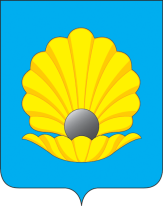 СОВЕТ ДЕПУТАТОВПОСЕЛЕНИЯ ФИЛИМОНКОВСКОЕ В ГОРОДЕ МОСКВЕРЕШЕНИЕВ соответствии с Бюджетным кодексом Российской Федерации, Федеральным законом от 06.10.2003 № 131-ФЗ «Об общих принципах организации местного самоуправления в Российской Федерации», Закон г. Москвы от 06.11.2002 № 56 «Об организации местного самоуправления в городе Москве», Уставом поселения Филимонковское, решением Совета депутатов поселения Филимонковское от 24.07.2014 № 16-1 «Об утверждении Положения о бюджетном процессе в поселении Филимонковское в городе Москве»,СОВЕТ ДЕПУТАТОВ ПОСЕЛЕНИЯ ФИЛИМОНКОВСКОЕ РЕШИЛ:Внести в решение Совета депутатов поселения Филимонковское от 17.11.2022 № 55/1 «О бюджете внутригородского муниципального образования поселение Филимонковское в городе Москве на 2023 год и плановый период 2024 и 2025 годов» (в редакции решений Совета депутатов от 15.12.2022 № 57/2, от 16.02.2023 № 59/3, от 18.05.2023 № 62/2, от 15.06.2023 № 63/1, от 20.07.2023 № 65/2, от 17.08.2023 № 66/1, от 06.09.2023 № 67/4, от 22.09.2023 № 2/3, от 12.10.2023 № 3/4) следующие изменения:В пункте 1 решения: в подпункте 1.1. по доходам цифры «642 999,97» заменить цифрами «659 281,92», в подпункте 1.2. по расходам цифры «578 722,40» заменить цифрами «572 629,90», в подпункте 1.3. цифры «64 277,57» заменить цифрами «86 652,02».Считать уточненным бюджет поселения Филимонковское в городе Москве на 2023 год:по доходам в сумме 659 281,92 тыс. рублей,по расходам в сумме 572 629,90 тыс. рублей,профицит составляет 86 152,03 тыс. рублей.В пункте 2 решения: в подпункте 2.1. по доходам цифры «456 574,60» заменить цифрами «621 045,89», подпункт 2.2. по расходам изложить в следующей редакции: «по расходам в сумме 621 045,89 тыс.рублей;», подпункт 2.3. изложить в следующей редакции: «дефицит (профицит) бюджета составляет 0,00 тыс. рублей».Считать уточненным бюджет поселения Филимонковское в городе Москве на плановый период 2024 год:по доходам – 621 045,89 тыс. рублей.,по расходам – 621 045,89 тыс. рублей.,дефицит (профицит) бюджета составляет 0,00 тыс. рублей.В пункте 3 решения: в подпункте 3.1. по доходам цифры «456 444,30» заменить цифрами «521 234,47», подпункт 3.2. по расходам изложить в следующей редакции: «по расходам в сумме 528 234,47 тыс.рублей;», в подпункте 3.3. цифры «11 661,84» заменить цифрами «7 000,00».Считать уточненным бюджет поселения Филимонковское в городе Москве на плановый период 2025 год:по доходам – 521 234,47 тыс. рублей.,по расходам – 528 234,47 тыс. рублей.,дефицит составляет 7 000,00 тыс. рублей.Приложения 1, 2, 3, 4, 5, 6, 7, 8 изложить в редакции согласно приложениям 1, 2, 3, 4, 5, 6, 7, 8 к настоящему решению.Опубликовать настоящее решение в бюллетене «Московский муниципальный вестник» и сетевом издании «Московский муниципальный вестник».Контроль за исполнением настоящего решения возложить на главу поселения Филимонковское Аришину Марию Васильевну.Глава поселения Филимонковское                                                       М.В. АришинаПриложение 1к решению Совета депутатовпоселения Филимонковскоеот 02.11.2023 № 4/8Приложение 1к решению Совета депутатовпоселения Филимонковскоеот 17.11.2022 № 55/1Поступления доходов в бюджет поселения Филимонковское в городе Москве на 2023 годПриложение 2к решению Совета депутатовпоселения Филимонковскоеот 02.11.2023 № 4/8Приложение 2к решению Совета депутатовпоселения Филимонковскоеот 17.11.2022 № 55/1Приложение 3к решению Совета депутатовпоселения Филимонковскоеот 02.11.2023 № 4/8Приложение 3к решению Совета депутатовпоселения Филимонковскоеот 17.11.2022 № 55/1Расходы бюджета поселения Филимонковское в городе Москве по разделам, подразделам, целевым статьям и видам расходов бюджета на 2023 годПриложение 4к решению Совета депутатовпоселения Филимонковскоеот 02.11.2023 № 4/8Приложение 4к решению Совета депутатовпоселения Филимонковскоеот 17.11.2022 № 55/1Расходы бюджета поселения Филимонковское в городе Москве по разделам, подразделам, целевым статьям и видам расходов бюджета на плановый период 2024 и 2025 годовПриложение 5к решению Совета депутатовпоселения Филимонковскоеот 02.11.2023 № 4/8Приложение 5к решению Совета депутатовпоселения Филимонковскоеот 17.11.2022 № 55/1Ведомственная структура расходов бюджета поселения Филимонковское в городе Москве на 2023 годПриложение 6к решению Совета депутатовпоселения Филимонковскоеот 02.11.2023 № 4/8Приложение 6к решению Совета депутатовпоселения Филимонковскоеот 17.11.2022 № 55/1Ведомственная структура расходов бюджета поселения Филимонковское в городе Москве на плановый период 2024 и 2025 годовПриложение 7к решению Совета депутатовпоселения Филимонковскоеот 02.11.2023 № 4/8Приложение 7к решению Совета депутатовпоселения Филимонковскоеот 17.11.2022 № 55/1Источники внутреннего финансирования дефицита бюджета поселения Филимонковское в городе Москвена 2023 год и плановый период 2024 и 2025 годовПриложение 8к решению Совета депутатовпоселения Филимонковскоеот 02.11.2023 № 4/8Приложение 8к решению Совета депутатовпоселения Филимонковскоеот 17.11.2022 № 55/1Межбюджетные трансферты, предоставляемые из бюджетовразличных уровней бюджетной системы Российской Федерациибюджету поселения Филимонковское в городе Москве, предоставляемые на 2023 год и плановый период 2024 и 2025 годов02.11.2023№4/8О внесении изменений в решение Совета депутатов поселения Филимонковское от 17.11.2022 № 55/1О внесении изменений в решение Совета депутатов поселения Филимонковское от 17.11.2022 № 55/1О внесении изменений в решение Совета депутатов поселения Филимонковское от 17.11.2022 № 55/1О внесении изменений в решение Совета депутатов поселения Филимонковское от 17.11.2022 № 55/1О внесении изменений в решение Совета депутатов поселения Филимонковское от 17.11.2022 № 55/1/ тыс.руб./КодыНаименование СуммаУточненоИтого000 1 00 00000 00 0000 000НАЛОГОВЫЕ И НЕНАЛОГОВЫЕ ДОХОДЫ347 847,4730 766,45378 613,92000 1 01 00000 00 0000 000НАЛОГИ НА ПРИБЫЛЬ, ДОХОДЫ115 570,90-115 570,90000 1 01 02000 01 0000 110Налог на доходы физических лиц115 570,90-115 570,90000 1 01 02010 01 0000 110Налог на доходы физических лиц с доходов, источником которых является налоговый агент, за исключением доходов, в отношении которых исчисление и уплата налога осуществляется в соответствии со статьями 227, 227.1 и 228 Налогового кодекса Российской Федерации115 570,90115 570,90000 1 03 00000 00 0000 000НАЛОГИ НА ТОВАРЫ (РАБОТЫ, УСЛУГИ), РЕАЛИЗУЕМЫЕ НА ТЕРРИТОРИИ РОССИЙСКОЙ ФЕДЕРАЦИИ3 138,40-3 138,40000 1 03 02000 01 0000 110Акцизы по подакцизным товарам (продукции), производимым на территории Российской Федерации 3 138,40-3 138,40000 1 03 02230 01 0000 110Доходы от уплаты акцизов на дизельное топливо, подлежащие распределению между бюджетами субъектов Российской Федерации и местными бюджетами с учетом установленных дифференцированных нормативов отчислений в местные бюджеты                                                                                                                      1 486,60-1 486,60000 1 03 02231 01 0000 110Доходы от уплаты акцизов на дизельное топливо, подлежащие распределению между бюджетами субъектов Российской Федерации и местными бюджетами с учетом установленных дифференцированных нормативов отчислений в местные бюджеты (по нормативам, установленным федеральным законом о федеральном бюджете в целях формирования дорожных фондов субъектов Российской Федерации)                                                                                                        1 486,601 486,60000 1 03 02240 01 0000 110Доходы от уплаты акцизов на моторные масла для дизельных и (или) карбюраторных (инжекторных) двигателей, подлежащие распределению между бюджетами субъектов Российской Федерации и местными бюджетами с учетом установленных дифференцированных нормативов отчислений в местные бюджеты                                                                                                                      10,30-10,30000 1 03 02241 01 0000 110Доходы от уплаты акцизов на моторные масла для дизельных и (или) карбюраторных (инжекторных) двигателей, подлежащие распределению между бюджетами субъектов Российской Федерации и местными бюджетами с учетом установленных дифференцированных нормативов отчислений в местные бюджеты (по нормативам, установленным федеральным законом о федеральном бюджете в целях формирования дорожных фондов субъектов Российской Федерации)                                                                                                                       10,3010,30000 1 03 02250 01 0000 110Доходы от уплаты акцизов на автомобильный бензин, подлежащие распределению между бюджетами субъектов Российской Федерации и местными бюджетами с учетом установленных дифференцированных нормативов отчислений в местные бюджеты                                                                                                                                                                                                              1 837,60-1 837,60000 1 03 02251 01 0000 110Доходы от уплаты акцизов на автомобильный бензин, подлежащие распределению между бюджетами субъектов Российской Федерации и местными бюджетами с учетом установленных дифференцированных нормативов отчислений в местные бюджеты (по нормативам, установленным федеральным законом о федеральном бюджете в целях формирования дорожных фондов субъектов Российской Федерации)                                                                                                                                                                                1 837,601 837,60000 1 03 02260 01 0000 110Доходы от уплаты акцизов на прямогонный бензин, подлежащие распределению между бюджетами субъектов Российской Федерации и местными бюджетами с учетом установленных дифференцированных нормативов отчислений в местные бюджеты                                                                                                                      - 196,10-- 196,10000 1 03 02261 01 0000 110Доходы от уплаты акцизов на прямогонный бензин, подлежащие распределению между бюджетами субъектов Российской Федерации и местными бюджетами с учетом установленных дифференцированных нормативов отчислений в местные бюджеты (по нормативам, установленным федеральным законом о федеральном бюджете в целях формирования дорожных фондов субъектов Российской Федерации)                                                                                                                  - 196,10- 196,10000 1 05 00000 00 0000 000 НАЛОГИ НА СОВОКУПНЫЙ ДОХОД-0,840,84000 1 05 03000 01 0000 110Единый сельскохозяйственный налог-0,840,84000 1 05 03010 01 0000 110Единый сельскохозяйственный налог-0,840,84000 1 06 00000 00 0000 000 НАЛОГИ НА ИМУЩЕСТВО200 746,5830 000,00230 746,58000 1 06 01000 00 0000 110 Налог на имущество физических лиц14 124,70-14 124,70000 1 06 01010 03 0000 110 Налог на имущество физических лиц, взимаемый по ставкам, применяемым к объектам налогообложения, расположенным в границах внутригородских муниципальных образований городов федерального значения14 124,70-14 124,70000 1 06 06000 00 0000 110 Земельный налог186 621,8830 000,00216 621,88000 1 06 06030 00 0000 110 Земельный налог с организаций177 848,1630 000,00207 848,16000 1 06 06031 03 0000 110 Земельный налог с организаций, обладающих земельным участком, расположенным в границах внутригородских муниципальных образований городов федерального значения177 848,1630 000,00207 848,16000 1 06 06040 00 0000 110 Земельный налог с физических лиц8 773,72-8 773,72000 1 06 06041 03 0000 110 Земельный налог с физических лиц, обладающих земельным участком, расположенным в границах внутригородских муниципальных образований городов федерального значения8 773,72-8 773,72000 1 11 00000 00 0000 000ДОХОДЫ ОТ ИСПОЛЬЗОВАНИЯ ИМУЩЕСТВА, НАХОДЯЩЕГОСЯ В ГОСУДАРСТВЕННОЙ И МУНИЦИПАЛЬНОЙ СОБСТВЕННОСТИ3 574,42-3 574,42000 1 11 05000 00 0000 120Доходы, получаемые в виде арендной либо иной платы за передачу в возмездное пользование государственного и муниципального имущества (за исключением имущества бюджетных и автономных учреждений, а также имущества государственных и муниципальных унитарных предприятий, в том числе казенных) 3 574,42-3 574,42000 1 11 05010 00 0000 120Доходы, получаемые в виде арендной платы за земельные участки, государственная собственность на которые не разграничена, а также средства от продажи права на заключение договоров аренды указанных земельных участков3 355,78-3 355,78000 1 11 05011 02 0000 120Доходы, получаемые в виде арендной платы за земельные участки, государственная собственность на которые не разграничена, и которые расположены в границах городов федерального значения, а также средства от продажи права на заключение договоров аренды указанных земельных участков3 355,78-3 355,78000 1 11 05030 00 0000 120 Доходы от сдачи в аренду имущества, находящегося в оперативном управлении органов государственной власти, органов местного самоуправления, органов управления государственными внебюджетными фондами и созданных ими учреждений (за исключением имущества бюджетных и автономных учреждений)218,64-218,64000 1 11 05033 03 0000 120 Доходы от сдачи в аренду имущества, находящегося в оперативном управлении органов управления внутригородских муниципальных образований городов федерального значения и созданных ими учреждений (за исключением имущества муниципальных бюджетных и автономных учреждений)218,64218,64000 1 13 00000 00 0000 000ДОХОДЫ ОТ ОКАЗАНИЯ ПЛАТНЫХ УСЛУГ И КОМПЕНСАЦИИ ЗАТРАТ ГОСУДАРСТВА94,22265,61359,83000 1 13 02990 00 0000 130Прочие доходы от компенсации затрат государства94,22265,61359,83000 1 13 02993 03 0000 130Прочие доходы от компенсации затрат бюджетов внутригородских муниципальных образований городов федерального значения94,22265,61359,83000 1 14 00000 00 0000 000ДОХОДЫ ОТ ПРОДАЖИ МАТЕРИАЛЬНЫХ И НЕМАТЕРИАЛЬНЫХ АКТИВОВ      24 722,95-24 722,95000 1 14 02000 00 0000 000Доходы от реализации имущества, находящегося в государственной и муниципальной собственности (за исключением движимого имущества бюджетных и автономных учреждений, а также имущества государственных и муниципальных унитарных предприятий, в том числе казенных)8 222,95-8 222,95000 1 14 02033 03 0000 410Доходы от реализации иного имущества, находящегося в муниципальной собственности внутригородских муниципальных образований городов федерального значения (за исключением имущества муниципальных бюджетных и автономных учреждений, а также имущества муниципальных унитарных предприятий, в том числе казенных), в части реализации основных средств по указанному имуществу8 222,958 222,95000 1 14 06000 00 0000 000Доходы от продажи земельных участков, находящихся в государственной и муниципальной собственности16 500,00-16 500,00000 1 14 06011 02 0000 430Доходы от продажи земельных участков, государственная собственность на которые не разграничена и которые расположены в границах городов федерального значения16 500,0016 500,00000 1 16 00000 00 0000 000ШТРАФЫ, САНКЦИИ, ВОЗМЕЩЕНИЕ УЩЕРБА-500,00500,00000 1 16 07010 03 0000 140Штрафы, неустойки, пени, уплаченные в случае просрочки исполнения поставщиком (подрядчиком, исполнителем) обязательств, предусмотренных муниципальным контрактом, заключенным муниципальным органом, казенным учреждением внутригородского муниципального образования города федерального значения (муниципальным)-100,00100,00000 1 16 10031 03 0000 140Возмещение ущерба при возникновении страховых случаев, когда выгодоприобретателями выступают получатели средств бюджета внутригородского муниципального образования города федерального значения-400,00400,00000 2 00 00000 00 0000 000БЕЗВОЗМЕЗДНЫЕ ПОСТУПЛЕНИЯ295 152,50- 14 484,50280 668,00000 2 02 00000 00 0000 000БЕЗВОЗМЕЗДНЫЕ ПОСТУПЛЕНИЯ ОТ ДРУГИХ БЮДЖЕТОВ БЮДЖЕТНОЙ СИСТЕМЫ РОССИЙСКОЙ ФЕДЕРАЦИИ295 152,50- 14 484,50280 668,00000 2 02 20000 00 0000 150Субсидии бюджетам бюджетной системы Российской Федерации (межбюджетные субсидии)294 183,30- 14 484,50279 698,80000 2 02 29999 00 0000 150Прочие субсидии294 183,30- 14 484,50279 698,80000 2 02 29999 03 0000 150Прочие субсидии бюджетам внутригородских муниципальных образований городов федерального значения294 183,30- 14 484,50279 698,80000 2 02 29999 03 0001 150Прочие субсидии бюджетам внутригородских муниципальных образований городов федерального значения (в сфере жилищно-коммунального хозяйства, благоустройства и дорожной деятельности)294 183,30- 14 484,50279 698,80000 2 02 49999 03 0000 150Прочие межбюджетные трансферты, передаваемые бюджетам внутригородских муниципальных образований городов федерального значения317,30317,30000 2 02 30000 00 0000 150Субвенции бюджетам бюджетной системы Российской Федерации651,90-651,90000 2 02 35118 03 0000 150Субвенции бюджетам внутригородских муниципальных образований городов федерального значения на осуществление первичного воинского учета органами местного самоуправления поселений, муниципальных и городских округов651,90-651,90ВСЕГО ДОХОДОВ БЮДЖЕТА  642 999,9716 281,95659 281,92Поступления доходов в бюджет поселения Филимонковское в городе Москве на плановый период 2024 и 2025 годов/ тыс.руб./КодыНаименование План на 2024 годПлан на 2025 год000 100 00000 00 0000 000НАЛОГОВЫЕ И НЕНАЛОГОВЫЕ ДОХОДЫ256 028,19270 478,47000 101 00000 00 0000 000НАЛОГИ НА ПРИБЫЛЬ, ДОХОДЫ110 776,50119 638,70000 1 01 02000 01 0000 110Налог на доходы физических лиц110 776,50119 638,70000 1 01 02010 01 0000 110Налог на доходы физических лиц с доходов, источником которых является налоговый агент, за исключением доходов, в отношении которых исчисление и уплата налога осуществляется в соответствии со статьями 227, 227.1 и 228 Налогового кодекса Российской Федерации110 776,50119 638,70000 103 00000 00 0000 000НАЛОГИ НА ТОВАРЫ (РАБОТЫ, УСЛУГИ), РЕАЛИЗУЕМЫЕ НА ТЕРРИТОРИИ РОССИЙСКОЙ ФЕДЕРАЦИИ3 121,283 121,65000 103 02000 01 0000 110Акцизы по подакцизным товарам (продукции), производимым на территории Российской Федерации 3 121,283 121,65000 1 03 02230 01 0000 110Доходы от уплаты акцизов на дизельное топливо, подлежащие распределению между бюджетами субъектов Российской Федерации и местными бюджетами с учетом установленных дифференцированных нормативов отчислений в местные бюджеты                                                                                                                      1 489,111 492,95000 1 03 02231 01 0000 110Доходы от уплаты акцизов на дизельное топливо, подлежащие распределению между бюджетами субъектов Российской Федерации и местными бюджетами с учетом установленных дифференцированных нормативов отчислений в местные бюджеты (по нормативам, установленным федеральным законом о федеральном бюджете в целях формирования дорожных фондов субъектов Российской Федерации)                                                                                                        1 489,111 492,95000 1 03 02240 01 0000 110Доходы от уплаты акцизов на моторные масла для дизельных и (или) карбюраторных (инжекторных) двигателей, подлежащие распределению между бюджетами субъектов Российской Федерации и местными бюджетами с учетом установленных дифференцированных нормативов отчислений в местные бюджеты                                                                                                                      10,179,93000 1 03 02241 01 0000 110Доходы от уплаты акцизов на моторные масла для дизельных и (или) карбюраторных (инжекторных) двигателей, подлежащие распределению между бюджетами субъектов Российской Федерации и местными бюджетами с учетом установленных дифференцированных нормативов отчислений в местные бюджеты (по нормативам, установленным федеральным законом о федеральном бюджете в целях формирования дорожных фондов субъектов Российской Федерации)                                                                                                                       10,179,93000 1 03 02250 01 0000 110Доходы от уплаты акцизов на автомобильный бензин, подлежащие распределению между бюджетами субъектов Российской Федерации и местными бюджетами с учетом установленных дифференцированных нормативов отчислений в местные бюджеты1 817,021 802,62000 1 03 02251 01 0000 110Доходы от уплаты акцизов на автомобильный бензин, подлежащие распределению между бюджетами субъектов Российской Федерации и местными бюджетами с учетом установленных дифференцированных нормативов отчислений в местные бюджеты (по нормативам, установленным федеральным законом о федеральном бюджете в целях формирования дорожных фондов субъектов Российской Федерации)1 817,021 802,62000 1 03 02260 01 0000 110Доходы от уплаты акцизов на прямогонный бензин, подлежащие распределению между бюджетами субъектов Российской Федерации и местными бюджетами с учетом установленных дифференцированных нормативов отчислений в местные бюджеты                                                                                                                      - 195,02- 183,85000 1 03 02261 01 0000 110Доходы от уплаты акцизов на прямогонный бензин, подлежащие распределению между бюджетами субъектов Российской Федерации и местными бюджетами с учетом установленных дифференцированных нормативов отчислений в местные бюджеты (по нормативам, установленным федеральным законом о федеральном бюджете в целях формирования дорожных фондов субъектов Российской Федерации)                                                                                                                  - 195,02- 183,85000 106 00000 00 0000 000 НАЛОГИ НА ИМУЩЕСТВО130 524,70136 301,20000 106 01000 00 0000 110 Налог на имущество физических лиц14 422,3014 768,40000 106 01010 03 0000 110 Налог на имущество физических лиц, взимаемый по ставкам, применяемым к объектам налогообложения, расположенным в границах внутригородских муниципальных образований городов федерального значения14 422,3014 768,40000 106 06000 00 0000 110 Земельный налог116 102,40121 532,80000 1 06 06030 00 0000 110 Земельный налог с организаций103 477,40108 907,80000 106 06031 03 0000 110 Земельный налог с организаций, обладающих земельным участком, расположенным в границах внутригородских муниципальных образований городов федерального значения103 477,40108 907,80000 1 06 06040 00 0000 110 Земельный налог с физических лиц12 625,0012 625,00000 106 06041 03 0000 110 Земельный налог с физических лиц, обладающих земельным участком, расположенным в границах внутригородских муниципальных образований городов федерального значения12 625,0012 625,00000 111 00000 00 0000 000ДОХОДЫ ОТ ИСПОЛЬЗОВАНИЯ ИМУЩЕСТВА, НАХОДЯЩЕГОСЯ В ГОСУДАРСТВЕННОЙ И МУНИЦИПАЛЬНОЙ СОБСТВЕННОСТИ3 571,173 571,17000 111 05000 00 0000 120Доходы, получаемые в виде арендной либо иной платы за передачу в возмездное пользование государственного и муниципального имущества  (за исключением имущества бюджетных и автономных учреждений, а также имущества государственных и муниципальных унитарных предприятий, в том числе казенных) 3 571,173 571,17000 1 11 05010 00 0000 120Доходы, получаемые в виде арендной платы за земельные участки, государственная собственность на которые не разграничена, а также средства от продажи права на заключение договоров аренды указанных земельных участков3 355,783 355,78000 111 05011 02 0000 120Доходы, получаемые в виде арендной платы за земельные участки, государственная собственность на которые не разграничена,  и которые расположены в границах городов федерального значения, а также средства от продажи права на заключение договоров аренды указанных земельных участков3 355,783 355,78000 1 11 05030 00 0000 120 Доходы от сдачи в аренду имущества, находящегося в оперативном управлении органов государственной власти, органов местного самоуправления, органов управления государственными внебюджетными фондами и созданных ими учреждений (за исключением имущества бюджетных и автономных учреждений)215,39215,39000 111 05033 03 0000 120 Доходы от сдачи в аренду имущества, находящегося в оперативном управлении органов управления внутригородских муниципальных образований городов федерального значения и созданных ими учреждений (за исключением имущества муниципальных бюджетных и автономных учреждений)    215,39215,39000 114 00000 00 0000 000ДОХОДЫ ОТ ПРОДАЖИ МАТЕРИАЛЬНЫХ И НЕМАТЕРИАЛЬНЫХ АКТИВОВ      8 034,547 845,75000 1 14 02000 00 0000 000Доходы от реализации имущества, находящегося в государственной и муниципальной собственности (за исключением движимого имущества бюджетных и автономных учреждений, а также имущества государственных и муниципальных унитарных предприятий, в том числе казенных)8 034,547 845,75000 1 14 02033 03 0000 410Доходы от реализации иного имущества, находящегося в муниципальной собственности внутригородских муниципальных образований городов федерального значения (за исключением имущества муниципальных бюджетных и автономных учреждений, а также имущества муниципальных унитарных предприятий, в том числе казенных), в части реализации основных средств по указанному имуществу8 034,547 845,75000 2 02 00000 00 0000 000БЕЗВОЗМЕЗДНЫЕ ПОСТУПЛЕНИЯ ОТ ДРУГИХ БЮДЖЕТОВ БЮДЖЕТНОЙ СИСТЕМЫ РОССИЙСКОЙ ФЕДЕРАЦИИ365 017,70250 756,00000 2 02 20000 00 0000 150Субсидии бюджетам бюджетной системы Российской Федерации (межбюджетные субсидии)364 336,90250 050,70000 2 02 29999 00 0000 150Прочие субсидии364 336,90250 050,70000 2 02 29999 03 0000 150Прочие субсидии бюджетам внутригородских муниципальных образований городов федерального значения364 336,90250 050,70000 2 02 29999 03 0001 150Прочие субсидии бюджетам внутригородских муниципальных образований городов федерального значения (в сфере жилищно-коммунального хозяйства, благоустройства и дорожной деятельности)364 336,90250 050,70000 2 02 30000 00 0000 150Субвенции бюджетам бюджетной системы Российской Федерации680,80705,30000 2 02 35118 03 0000 150Субвенции бюджетам внутригородских муниципальных образований городов федерального значения на осуществление первичного воинского учета органами местного самоуправления поселений, муниципальных и городских округов680,80705,30ВСЕГО ДОХОДОВ БЮДЖЕТА  621 045,89521 234,47 (тыс. руб.) НаименованиеРЗПРЦСРВР Сумма Уточнено ИтогоАдминистрация поселения Филимонковское в городе Москве578 722,40- 6 092,50572 629,90ОБЩЕГОСУДАРСТВЕННЫЕ ВОПРОСЫ01131 234,326 192,00137 426,32Функционирование Правительства Российской Федерации, высших органов исполнительной власти субъектов Российской Федерации, местных администраций0104115 471,944 929,00120 400,94Глава администрации010431 Б 01 0 01004 612,09246,824 858,91Фонд оплаты труда государственных (муниципальных) органов и взносы по обязательному социальному страхованию010431 Б 01 0 01001213 349,41189,573 538,98Иные выплаты персоналу государственных (муниципальных) органов, за исключением фонда оплаты труда010431 Б 01 0 0100122192,90192,90Взносы по обязательному социальному страхованию на выплаты денежного содержания и иные выплаты работникам государственных (муниципальных) органов010431 Б 01 0 01001291 069,7857,251 127,03Обеспечение деятельности администрации / аппарата Совета депутатов ВМО в части содержания муниципальных служащих для решения вопросов местного значения010431Б 01 0 0500108 462,554 682,18113 144,73Расходы на выплату персоналу в целях обеспечения выполнения функций государственными (муниципальными) органами, казенными учреждениями, органами управления государственными внебюджетными фондами010431Б 01 0 050010090 748,814 382,1895 130,99Фонд оплаты труда государственных (муниципальных) органов и взносы по обязательному социальному страхованию010431Б 01 0 050012161 758,453 365,7365 124,18Иные выплаты персоналу государственных (муниципальных) органов, за исключением фонда оплаты труда010431Б 01 0 05001227 941,107 941,10Взносы по обязательному социальному страхованию на выплаты денежного содержания и иные выплаты работникам государственных (муниципальных) органов010431Б 01 0 050012921 049,261 016,4522 065,71Закупка товаров, работ и услуг для государственных (муниципальных) нужд010431Б 01 0 050020015 893,74-15 893,74Иные закупки товаров, работ и услуг для государственных (муниципальных) нужд010431Б 01 0 050024015 893,74-15 893,74Прочая закупка товаров, работ и услуг для обеспечения государственных (муниципальных) нужд010431Б 01 0 050024413 393,7413 393,74Закупка энергетических ресурсов010431Б 01 0 05002472 500,002 500,00Иные бюджетные ассигнования010431Б 01 0 05008001 820,00300,002 120,00Уплата налогов, сборов и иных платежей         010431Б 01 0 05008501 820,00300,002 120,00Уплата налога на имущество организаций и земельного налога010431Б 01 0 05008511 800,00300,002 100,00Уплата прочих налогов, сборов и иных платежей         010431Б 01 0 050085220,0020,00Иные межбюджетные трансферты бюджетам внутригородских муниципальных образований010433А 04 0 0300317,30-317,30Расходы на выплату персоналу в целях обеспечения выполнения функций государственными (муниципальными) органами, казенными учреждениями, органами управления государственными внебюджетными фондами010433А 04 0 0300120317,30-317,30Фонд оплаты труда государственных (муниципальных) органов и взносы по обязательному социальному страхованию010433А 04 0 0300121275,20275,20Иные выплаты персоналу государственных (муниципальных) органов, за исключением фонда оплаты труда010433А 04 0 030012942,1042,10Расходы на выплаты персоналу государственных (муниципальных) органов010435Г 01 0 11002 080,00-2 080,00Иные выплаты персоналу государственных (муниципальных) органов за исключением фонда оплаты труда010435Г 01 0 11001222 080,002 080,00Обеспечение проведения выборов и референдумов01074 083,88-4 083,88Проведение выборов депутатов Совета депутатов муниципальных округов города Москвы. Прочая закупка товаров, работ и услуг для государственных нужд010735А01001004 083,88-4 083,88Иные закупки товаров, работ и услуг для государственных (муниципальных) нужд010735А0100100240363,70-363,70Прочая закупка товаров, работ и услуг для обеспечения государственных (муниципальных) нужд010735А0100100244363,70363,70Иные бюджетные ассигнования010735А01001008003 720,18-3 720,18Специальные расходы010735А01001008803 720,183 720,18Резервные фонды011135А0100100400,00400,00Резервный фонд местных администраций011132А 01 0 0000400,00400,00Иные бюджетные ассигнования011132А 01 0 0000800400,00400,00Резервные средства011132А 01 0 0000870400,00-400,00Другие общегосударственные вопросы011311 278,501 263,0012 541,50Выполнение других общегосударственных обязательств0113092 03 0 000011 237,001 263,0012 500,00Иные закупки товаров, работ и услуг для государственных (муниципальных) нужд0113092 03 0 000024011 237,001 263,0012 500,00Прочая закупка товаров, работ и услуг для обеспечения государственных (муниципальных) нужд0113092 03 0 000024411 237,001 263,0012 500,00Уплата членских взносов на осуществление деятельности Совета муниципальных образований города Москвы011331Б 01 0 040041,50-41,50Иные бюджетные ассигнования011331Б 01 0 040080041,50-41,50Уплата налогов, сборов и иных платежей         011331Б 01 0 040085041,50-41,50Прочие расходы011331Б 01 0 040085341,5041,50НАЦИОНАЛЬНАЯ ОБОРОНА02651,90-651,90Мобилизационная и вневойсковая подготовка0203651,90-651,90Руководство и управление в сфере установленных функций 0203171 00 5 1180651,90-651,90Осуществление первичного воинского учета на территориях, где отсутствуют военные комиссариаты0203171 00 5 1180651,90-651,90Расходы на выплату персоналу в целях обеспечения выполнения функций государственными (муниципальными) органами, казенными учреждениями, органами управления государственными внебюджетными фондами0203171 00 5 1180100586,60-586,60Фонд оплаты труда государственных (муниципальных) органов и взносы по обязательному социальному страхованию0203171 00 5 1180121450,54-450,54Взносы по обязательному социальному страхованию на выплаты денежного содержания и иные выплаты работникам государственных (муниципальных) органов0203171 00 5 1180129136,06-136,06Прочая закупка товаров, работ и услуг для обеспечения государственных (муниципальных) нужд0203171 00 5 118024465,30-65,30НАЦИОНАЛЬНАЯ БЕЗОПАСНОСТЬ И ПРАВООХРАНИТЕЛЬНАЯ ДЕЯТЕЛЬНОСТЬ032 605,00200,002 805,00Гражданская оборона0309500,00100,00600,00Мероприятия по гражданской обороне, предупреждению чрезвычайных ситуаций030935Е 01 0 1400500,00100,00600,00Закупка товаров, работ и услуг для государственных (муниципальных) нужд030935Е 01 0 1400200500,00100,00600,00Иные закупки товаров, работ и услуг для государственных (муниципальных) нужд030935Е 01 0 1400240500,00100,00600,00Прочая закупка товаров, работ и услуг для обеспечения государственных (муниципальных) нужд030935Е 01 0 1400244500,00100,00600,00Защита населения и территории от чрезвычайных ситуаций природного и техногенного характера, пожарная безопасность03101 900,00100,002 000,00Мероприятия по гражданской обороне, предупреждению чрезвычайных ситуаций031035Е 01 0 14001 900,00100,002 000,00Закупка товаров, работ и услуг для государственных (муниципальных) нужд031035Е 01 0 14002001 900,00100,002 000,00Иные закупки товаров, работ и услуг для государственных (муниципальных) нужд031035Е 01 0 14002401 900,00100,002 000,00Прочая закупка товаров, работ и услуг для обеспечения государственных (муниципальных) нужд031035Е 01 0 14002441 900,00100,002 000,00Другие вопросы в области национальной безопасности и правоохранительной деятельности0314205,00-205,00Мероприятия по гражданской обороне, предупреждению чрезвычайных ситуаций031435Е 01 0 1400205,00-205,00Закупка товаров, работ и услуг для государственных (муниципальных) нужд031435Е 01 0 1400200205,00-205,00Иные закупки товаров, работ и услуг для государственных (муниципальных) нужд031435Е 01 0 1400240205,00-205,00Прочая закупка товаров, работ и услуг для обеспечения государственных (муниципальных) нужд031435Е 01 0 1400244205,00-205,00НАЦИОНАЛЬНАЯ ЭКОНОМИКА04160 015,25- 1 789,90158 225,35Дорожное хозяйство (дорожные фонды)0409160 015,25- 1 789,90158 225,35Целевые программы муниципальных образований0409795 01 S 010027 453,85-27 453,85Муниципальная программа 0409795 01 S 010027 453,85-27 453,85Поддержка дорожного хозяйства поселения Филимонковское0409795 01 S 010027 453,85-27 453,85Закупка товаров, работ и услуг для государственных (муниципальных) нужд0409795 01 S 010020027 453,85-27 453,85Иные закупки товаров, работ и услуг для государственных (муниципальных) нужд0409795 01 S 010024027 453,85-27 453,85Прочая закупка товаров, работ и услуг для обеспечения государственных (муниципальных) нужд0409795 01 S 010024427 453,8527 453,85Расходы за счет субсидии на финансирование мероприятий по ремонту объектов дорожного хозяйства040933А 02 0 230094 489,60- 60,6094 429,00Закупка товаров, работ и услуг для государственных (муниципальных) нужд040933А 02 0 230020094 489,60- 60,6094 429,00Иные закупки товаров, работ и услуг для государственных (муниципальных) нужд040933А 02 0 230024094 489,60- 60,6094 429,00Прочая закупка товаров, работ и услуг для обеспечения государственных (муниципальных) нужд040933А 02 0 230024494 489,60- 60,6094 429,00Расходы за счет субсидии на финансирование мероприятий по содержанию внутриквартальных дорог040933А 02 0 240038 071,80- 1 729,3036 342,50Закупка товаров, работ и услуг для государственных (муниципальных) нужд040933А 02 0 240020038 071,80- 1 729,3036 342,50Иные закупки товаров, работ и услуг для государственных (муниципальных) нужд040933А 02 0 240024038 071,80- 1 729,3036 342,50Прочая закупка товаров, работ и услуг для обеспечения государственных (муниципальных) нужд040933А 02 0 240024438 071,80- 1 729,3036 342,50ЖИЛИЩНО - КОММУНАЛЬНОЕ ХОЗЯЙСТВО05229 969,95- 12 694,60217 275,35Жилищное хозяйство05013 062,70-3 062,70Целевые программы муниципальных образований0501795 02 S 01003 062,70-3 062,70Муниципальная программа0501795 02 S 01003 062,70-3 062,70Мероприятия в области жилищного хозяйства 0501795 02 S 01003 062,70-3 062,70Закупка товаров, работ и услуг для государственных (муниципальных) нужд0501795 02 S 01002003 062,70-3 062,70Иные закупки товаров, работ и услуг для государственных (муниципальных) нужд0501795 02 S 01002403 062,70-3 062,70Прочая закупка товаров, работ и услуг для обеспечения государственных (муниципальных) нужд0501795 02 S 01002443 062,70-3 062,70Благоустройство0503226 907,25- 12 694,60214 212,65Целевые программы муниципальных образований0503795 03 S 010065 285,35-65 285,35Муниципальная программа 0503795 03 S 010065 285,35-65 285,35Закупка товаров, работ и услуг для государственных (муниципальных) нужд0503795 03 S 010020065 285,35-65 285,35Иные закупки товаров, работ и услуг для государственных (муниципальных) нужд0503795 03 S 010024065 285,35-65 285,35Прочая закупка товаров, работ и услуг для обеспечения государственных (муниципальных) нужд0503795 03 S 010024464 285,3564 285,35Закупка энергетических ресурсов0503795 03 S 01002471 000,001 000,00Благоустройство территории жилой застройки050333А 02 0210075 976,40- 1 006,5074 969,90Закупка товаров, работ и услуг для государственных (муниципальных) нужд050333А 02 0210020075 976,40- 1 006,5074 969,90Иные закупки товаров, работ и услуг для государственных (муниципальных) нужд050333А 02 0210024075 976,40- 1 006,5074 969,90Прочая закупка товаров, работ и услуг для обеспечения государственных (муниципальных) нужд050333А 02 0210024475 976,40- 1 006,5074 969,90Содержание дворовых территорий050333А 02 0260085 645,50- 11 688,1073 957,40Закупка товаров, работ и услуг для государственных (муниципальных) нужд050333А 02 0260020085 645,50- 11 688,1073 957,40Иные закупки товаров, работ и услуг для государственных (муниципальных) нужд050333А 02 0260024085 645,50- 11 688,1073 957,40Прочая закупка товаров, работ и услуг для обеспечения государственных (муниципальных) нужд050333А 02 0260024485 645,50- 11 688,1073 957,40ОБРАЗОВАНИЕ07800,00-800,00Молодежная политика0707800,00-800,00Организационно-воспитательная работа с молодежью070735Е 01 0 0500800,00-800,00Закупка товаров, работ и услуг для государственных (муниципальных) нужд070735Е 01 0 0500200800,00-800,00Иные закупки товаров, работ и услуг для государственных (муниципальных) нужд070735Е 01 0 0500240800,00-800,00Прочая закупка товаров, работ и услуг для обеспечения государственных (муниципальных) нужд070735Е 01 0 0500244800,00-800,00КУЛЬТУРА И КИНЕМАТОГРАФИЯ0851 768,45500,0052 268,45Культура 080151 768,45500,0052 268,45Обеспечение деятельности подведомственных учреждений0801440 99 0 000044 268,45-44 268,45Субсидия на выполнение муниципального задания0801440 99 0 000061131 540,6131 540,61Субсидия на иные цели0801440 99 0 000061212 727,8412 727,84Праздничные и социально-значимые мероприятия для населения080135Е 01 0 05007 500,00500,008 000,00Закупка товаров, работ и услуг для государственных (муниципальных) нужд080135Е 01 0 05002007 500,00500,008 000,00Иные закупки товаров, работ и услуг для государственных (муниципальных) нужд080135Е 01 0 05002407 500,00500,008 000,00Прочая закупка товаров, работ и услуг для обеспечения государственных (муниципальных) нужд080135Е 01 0 05002447 500,00500,008 000,00СОЦИАЛЬНАЯ ПОЛИТИКА101 037,531 500,002 537,53Пенсионное обеспечение1001387,53-387,53Доплаты к пенсиям муниципальным служащим города Москвы100135П 01 0 1500387,53-387,53Социальное обеспечение и иные выплаты населению100135П 01 0 1500300387,53-387,53Публичные нормативные социальные выплаты гражданам100135П 01 0 1500310387,53-387,53Иные пенсии, социальные доплаты к пенсиям100135П 01 0 1500312387,53-387,53Социальное обеспечение населения1003650,001 500,002 150,00Социальная помощь1003505 33 0 0000650,001 500,002 150,00Мероприятия в области социальной политики1003505 33 0 0000650,001 500,002 150,00Пособия, компенсации и иные социальные выплаты гражданам, кроме публичных нормативных обязательств1003505 33 0 0000321650,001 500,002 150,00ФИЗИЧЕСКАЯ КУЛЬТУРА И СПОРТ11600,00-600,00Массовый спорт1102600,00-600,00Физкультурно-оздоровительная работа и спортивные мероприятия1102512 97 0 0000600,00-600,00Мероприятия в области здравоохранения, спорта и физической культуры, туризма1102512 97 0 0000600,00-600,00Закупка товаров, работ и услуг для государственных (муниципальных) нужд1102512 97 0 0000200600,00-600,00Иные закупки товаров, работ и услуг для государственных (муниципальных) нужд1102512 97 0 0000240600,00-600,00Прочая закупка товаров, работ и услуг для обеспечения государственных (муниципальных) нужд1102512 97 0 0000244600,00-600,00Средства массовой информации           1240,00-40,00Периодическая печать и издательства120240,00-40,00Иные бюджетные ассигнования120235Е 01 0 030080040,00-40,00Уплата налогов, сборов и иных платежей         120235Е 01 0 030085040,00-40,00Прочие расходы120235Е 01 0 030085340,00-40,00Итого расходов578 722,40- 6 092,50572 629,90 (тыс. руб.) НаименованиеРЗПРЦСРВРПлан на 2024 годПлан на 2025 годАдминистрация поселения Филимонковское в городе Москве621 045,89521 234,47ОБЩЕГОСУДАРСТВЕННЫЕ ВОПРОСЫ01126 099,82127 400,12Функционирование Правительства Российской Федерации, высших органов исполнительной власти субъектов Российской Федерации, местных администраций0104114 797,32116 097,62Глава администрации010431 Б 01 0 01004 307,344 307,34Фонд оплаты труда государственных (муниципальных) органов и взносы по обязательному социальному страхованию010431 Б 01 0 01001213 115,353 115,35Иные выплаты персоналу государственных (муниципальных) органов, за исключением фонда оплаты труда010431 Б 01 0 0100122192,90192,90Взносы по обязательному социальному страхованию на выплаты денежного содержания и иные выплаты работникам государственных (муниципальных) органов010431 Б 01 0 0100129999,09999,09Обеспечение деятельности администрации / аппарата Совета депутатов ВМО в части содержания муниципальных служащих для решения вопросов местного значения010431Б 01 0 0500108 205,98109 496,28Расходы на выплату персоналу в целях обеспечения выполнения функций государственными (муниципальными) органами, казенными учреждениями, органами управления государственными внебюджетными фондами010431Б 01 0 050010095 182,9495 182,94Фонд оплаты труда государственных (муниципальных) органов и взносы по обязательному социальному страхованию010431Б 01 0 050012164 324,3864 324,38Иные выплаты персоналу государственных (муниципальных) органов, за исключением фонда оплаты труда010431Б 01 0 05001228 780,808 780,80Взносы по обязательному социальному страхованию на выплаты денежного содержания и иные выплаты работникам государственных (муниципальных) органов010431Б 01 0 050012922 077,7622 077,76Закупка товаров, работ и услуг для государственных (муниципальных) нужд010431Б 01 0 050020011 203,0312 493,33Иные закупки товаров, работ и услуг для государственных (муниципальных) нужд010431Б 01 0 050024011 203,0312 493,33Прочая закупка товаров, работ и услуг для обеспечения государственных (муниципальных) нужд010431Б 01 0 050024410 903,0311 993,33Закупка энергетических ресурсов010431Б 01 0 0500247300,00500,00Иные бюджетные ассигнования010431Б 01 0 05008001 820,001 820,00Уплата налогов, сборов и иных платежей         010431Б 01 0 05008501 820,001 820,00Уплата налога на имущество организаций и земельного налога010431Б 01 0 05008511 800,001 800,00Уплата прочих налогов, сборов и иных платежей         010431Б 01 0 050085220,0020,00Муниципальная программа0104795 05 S 0100100,00110,00Закупка товаров, работ и услуг для государственных (муниципальных) нужд0104795 05 S 0100200100,00110,00Иные закупки товаров, работ и услуг для государственных (муниципальных) нужд0104795 05 S 0100240100,00110,00Прочая закупка товаров, работ и услуг для обеспечения государственных (муниципальных) нужд0104795 05 S 0100244100,00110,00Расходы на выплаты персоналу государственных (муниципальных) органов010435Г 01 0 11002 184,002 184,00Иные выплаты персоналу государственных (муниципальных) органов за исключением фонда оплаты труда010435Г 01 0 11001222 184,002 184,00Резервные фонды0111400,00400,00Резервный фонд местных администраций011132А 01 0 0000400,00400,00Иные бюджетные ассигнования011132А 01 0 0000800400,00400,00Резервные средства011132А 01 0 0000870400,00400,00Другие общегосударственные вопросы011310 902,5010 902,50Выполнение других общегосударственных обязательств0113092 03 0 000010 881,0010 881,00Иные закупки товаров, работ и услуг для государственных (муниципальных) нужд0113092 03 0 000024010 881,0010 881,00Прочая закупка товаров, работ и услуг для обеспечения государственных (муниципальных) нужд0113092 03 0 000024410 881,0010 881,00Уплата членских взносов на осуществление деятельности Совета муниципальных образований города Москвы011331Б 01 0 040021,5021,50Иные бюджетные ассигнования011331Б 01 0 040080021,5021,50Уплата налогов, сборов и иных платежей         011331Б 01 0 040085021,5021,50Прочие расходы011331Б 01 0 040085321,5021,50НАЦИОНАЛЬНАЯ ОБОРОНА02680,80705,30Мобилизационная и вневойсковая подготовка0203680,80705,30Руководство и управление в сфере установленных функций 0203171 00 5 1180680,80705,30Осуществление первичного воинского учета на территориях, где отсутствуют военные комиссариаты0203171 00 5 1180680,80705,30Расходы на выплату персоналу в целях обеспечения выполнения функций государственными (муниципальными) органами, казенными учреждениями, органами управления государственными внебюджетными фондами0203171 00 5 1180100645,26671,07Фонд оплаты труда государственных (муниципальных) органов и взносы по обязательному социальному страхованию0203171 00 5 1180121495,59515,41Взносы по обязательному социальному страхованию на выплаты денежного содержания и иные выплаты работникам государственных (муниципальных) органов0203171 00 5 1180129149,67155,66Прочая закупка товаров, работ и услуг для обеспечения государственных (муниципальных) нужд0203171 00 5 118024435,5434,23НАЦИОНАЛЬНАЯ БЕЗОПАСНОСТЬ И ПРАВООХРАНИТЕЛЬНАЯ ДЕЯТЕЛЬНОСТЬ035 334,004 030,00Гражданская оборона0309700,00420,00Муниципальная программа0309795 04 S 0100700,00420,00Закупка товаров, работ и услуг для государственных (муниципальных) нужд0309795 04 S 0100200700,00420,00Иные закупки товаров, работ и услуг для государственных (муниципальных) нужд0309795 04 S 0100240700,00420,00Осуществление мероприятий по обеспечению безопасности людей на водных объектах, охране их жизни и здоровья0309795 04 S 0100244700,00420,00Защита населения и территории от чрезвычайных ситуаций природного и техногенного характера, пожарная безопасность03103 640,002 700,00Муниципальная программа031035Е 01 0 14003 640,002 700,00Закупка товаров, работ и услуг для государственных (муниципальных) нужд031035Е 01 0 14002003 640,002 700,00Иные закупки товаров, работ и услуг для государственных (муниципальных) нужд031035Е 01 0 14002403 640,002 700,00Прочая закупка товаров, работ и услуг для обеспечения государственных (муниципальных) нужд031435Е 01 0 14002443 640,002 700,00Другие вопросы в области национальной безопасности и правоохранительной деятельности031430,00-Муниципальная программа0314795 04 S 010030,00-Закупка товаров, работ и услуг для государственных (муниципальных) нужд0314795 04 S 010020030,00-Иные закупки товаров, работ и услуг для государственных (муниципальных) нужд0314795 04 S 010024030,00-Участие в профилактике терроризма и экстремизма, а также в минимизации и (или) ликвидации последствий проявлений терроризма и экстремизма0314795 04 S 010024430,00-Муниципальная программа0314795 05 S 0100964,00910,00Закупка товаров, работ и услуг для государственных (муниципальных) нужд0314795 05 S 0100200964,00910,00Иные закупки товаров, работ и услуг для государственных (муниципальных) нужд0314795 05 S 0100240964,00910,00Участие в профилактике терроризма и экстремизма, а также в минимизации и (или) ликвидации последствий проявлений терроризма и экстремизма0314795 05 S 0100244964,00910,00НАЦИОНАЛЬНАЯ ЭКОНОМИКА04162 515,15156 253,93Дорожное хозяйство (дорожные фонды)0409162 515,15156 253,93Целевые программы муниципальных образований0409795 01 S 010024 026,3529 576,83Муниципальная программа0409795 01 S 010024 026,3529 576,83Поддержка дорожного хозяйства поселения Филимонковское0409795 01 S 010024 026,3529 576,83Закупка товаров, работ и услуг для государственных (муниципальных) нужд0409795 01 S 010020024 026,3529 576,83Иные закупки товаров, работ и услуг для государственных (муниципальных) нужд0409795 01 S 010024024 026,3529 576,83Прочая закупка товаров, работ и услуг для обеспечения государственных (муниципальных) нужд0409795 01 S 010024424 026,3529 576,83Расходы за счет субсидии на финансирование мероприятий по ремонту объектов дорожного хозяйства040933А 02 0 230077 194,2077 170,50Содержание объектов дорожного хозяйства 040933А 02 0 230020077 194,2077 170,50Закупка товаров, работ и услуг для государственных (муниципальных) нужд040933А 02 0 230024077 194,2077 170,50Иные закупки товаров, работ и услуг для государственных (муниципальных) нужд040933А 02 0 230024477 194,2077 170,50Расходы за счет субсидии на финансирование мероприятий по содержанию объектов дорожного хозяйства040933А 02 0 240060 094,9048 306,90Закупка товаров, работ и услуг для государственных (муниципальных) нужд040933А 02 0 240020060 094,9048 306,90Иные закупки товаров, работ и услуг для государственных (муниципальных) нужд040933А 02 0 240024060 094,9048 306,90Прочая закупка товаров, работ и услуг для обеспечения государственных (муниципальных) нужд040933А 02 0 240024460 094,9048 306,90Расходы за счет субсидии на финансирование мероприятий по разметке объектов дорожного хозяйства040933А 02 0 25001 199,701 199,70Закупка товаров, работ и услуг для государственных (муниципальных) нужд040933А 02 0 25002001 199,701 199,70Иные закупки товаров, работ и услуг для государственных (муниципальных) нужд040933А 02 0 25002401 199,701 199,70Прочая закупка товаров, работ и услуг для обеспечения государственных (муниципальных) нужд040933А 02 0 25002441 199,701 199,70ЖИЛИЩНО - КОММУНАЛЬНОЕ ХОЗЯЙСТВО05281 888,59179 714,55Жилищное хозяйство05013 214,463 214,46Целевые программы муниципальных образований0501795 02 S 01003 214,463 214,46Муниципальная программа0501795 02 S 01003 214,463 214,46Мероприятия в области жилищного хозяйства 0501795 02 S 01003 214,463 214,46Закупка товаров, работ и услуг для государственных (муниципальных) нужд0501795 02 S 01002003 214,463 214,46Иные закупки товаров, работ и услуг для государственных (муниципальных) нужд0501795 02 S 01002403 214,463 214,46Прочая закупка товаров, работ и услуг для обеспечения государственных (муниципальных) нужд0501795 02 S 01002443 214,463 214,46Благоустройство0503278 674,13176 500,09Целевые программы муниципальных образований0503795 03 S 010052 826,0353 126,49Ведомственная целевая программа "Благоустройство территории внутригородского муниципального образования поселение Филимонковское в городе Москве на 2020-2022 г.г."0503795 03 S 010052 826,0353 126,49Закупка товаров, работ и услуг для государственных (муниципальных) нужд0503795 03 S 010020052 826,0353 126,49Иные закупки товаров, работ и услуг для государственных (муниципальных) нужд0503795 03 S 010024052 826,0353 126,49Прочая закупка товаров, работ и услуг для обеспечения государственных (муниципальных) нужд0503795 03 S 010024452 326,0352 626,49Закупка энергетических ресурсов0503795 03 S 0100247500,00500,00Благоустройство территории жилой застройки050333А 02 0210067 500,0050 014,80Закупка товаров, работ и услуг для государственных (муниципальных) нужд050333А 02 0210020067 500,0050 014,80Иные закупки товаров, работ и услуг для государственных (муниципальных) нужд050333А 02 0210024067 500,0050 014,80Прочая закупка товаров, работ и услуг для обеспечения государственных (муниципальных) нужд050333А 02 0210024467 500,0050 014,80Содержание дворовых территорий050333А 02 02600158 348,1073 358,80Закупка товаров, работ и услуг для государственных (муниципальных) нужд050333А 02 02600200158 348,1073 358,80Иные закупки товаров, работ и услуг для государственных (муниципальных) нужд050333А 02 02600240158 348,1073 358,80Прочая закупка товаров, работ и услуг для обеспечения государственных (муниципальных) нужд050333А 02 02600244158 348,1073 358,80ОБРАЗОВАНИЕ07700,00700,00Молодежная политика0707700,00700,00Организационно-воспитательная работа с молодежью070735Е 01 0 0500700,00700,00Проведение мероприятий для детей и молодежи070735Е 01 0 0500700,00700,00Закупка товаров, работ и услуг для государственных (муниципальных) нужд070735Е 01 0 0500200700,00700,00Иные закупки товаров, работ и услуг для государственных (муниципальных) нужд070735Е 01 0 0500240700,00700,00Прочая закупка товаров, работ и услуг для обеспечения государственных (муниципальных) нужд070735Е 01 0 0500244700,00700,00КУЛЬТУРА И КИНЕМАТОГРАФИЯ0842 000,0050 603,04Культура 080142 000,0050 603,04Дворцы и дома культуры, другие учреждения культуры и средств массовой информации0801440 99 0 000035 103,4040 603,04Обеспечение деятельности подведомственных учреждений0801440 99 0 000032 366,4035 603,04Субсидия на выполнение муниципального задания0801440 99 0 000061132 366,4035 603,04Субсидия на иные цели0801440 99 0 00006122 737,005 000,00Праздничные и социально-значимые мероприятия для населения080135Е 01 0 05006 896,6010 000,00Закупка товаров, работ и услуг для государственных (муниципальных) нужд080135Е 01 0 05002006 896,6010 000,00Иные закупки товаров, работ и услуг для государственных (муниципальных) нужд080135Е 01 0 05002406 896,6010 000,00Прочие расходы080135Е 01 0 05002446 896,6010 000,00СОЦИАЛЬНАЯ ПОЛИТИКА101 187,531 187,53Пенсионное обеспечение1001387,53387,53Доплаты к пенсиям муниципальным служащим города Москвы100135П 01 0 1500387,53387,53Доплаты к пенсиям государственных служащих субъектов Российской Федерации и муниципальных служащих100135П 01 0 1500387,53387,53Социальное обеспечение и иные выплаты населению100135П 01 0 1500300387,53387,53Публичные нормативные социальные выплаты гражданам100135П 01 0 1500310387,53387,53Иные пенсии, социальные доплаты к пенсиям100135П 01 0 1500312387,53387,53Социальное обеспечение населения1003800,00800,00Социальная помощь1003505 33 0 0000800,00800,00Мероприятия в области социальной политики1003505 33 0 0000800,00800,00Пособия, компенсации и иные социальные выплаты гражданам, кроме публичных нормативных обязательств1003505 33 0 0000321800,00800,00ФИЗИЧЕСКАЯ КУЛЬТУРА И СПОРТ11600,00600,00Массовый спорт1102600,00600,00Физкультурно-оздоровительная работа и спортивные мероприятия1102512 97 0 0000600,00600,00Мероприятия в области здравоохранения, спорта и физической культуры, туризма1102512 97 0 0000600,00600,00Закупка товаров, работ и услуг для государственных (муниципальных) нужд1102512 97 0 0000200600,00600,00Иные закупки товаров, работ и услуг для государственных (муниципальных) нужд1102512 97 0 0000240600,00600,00Прочая закупка товаров, работ и услуг для обеспечения государственных (муниципальных) нужд1102512 97 0 0000244600,00600,00Средства массовой информации           1240,0040,00Периодическая печать и издательства                                                                                                                                                                                                             120240,0040,00Иные бюджетные ассигнования120235Е 01 0 030080040,0040,00Уплата налогов, сборов и иных платежей         120235Е 01 0 030085040,0040,00Прочие расходы120235Е 01 0 030085340,0040,00Условно утверждаемые расходы-7 000,00Итого расходов621 045,89528 234,47 (тыс.руб.) НаименованиеНаименованиеКод адмРЗРЗПРПРЦСРЦСРЦСРВРСуммаСуммаУточненоИтогоИтогоАдминистрация поселения Филимонковское в городе МосквеАдминистрация поселения Филимонковское в городе Москве900578 722,40578 722,40- 6 092,50572 629,90572 629,90ОБЩЕГОСУДАРСТВЕННЫЕ ВОПРОСЫОБЩЕГОСУДАРСТВЕННЫЕ ВОПРОСЫ9000101131 234,32131 234,326 192,00137 426,32137 426,32Функционирование Правительства Российской Федерации, высших органов исполнительной власти субъектов Российской Федерации, местных администрацийФункционирование Правительства Российской Федерации, высших органов исполнительной власти субъектов Российской Федерации, местных администраций90001010404115 471,94115 471,944 929,00120 400,94120 400,94Глава администрацииГлава администрации9000101040431 Б 01 0 010031 Б 01 0 010031 Б 01 0 01004 612,094 612,09246,824 858,914 858,91Фонд оплаты труда государственных (муниципальных) органов и взносы по обязательному социальному страхованиюФонд оплаты труда государственных (муниципальных) органов и взносы по обязательному социальному страхованию9000101040431 Б 01 0 010031 Б 01 0 010031 Б 01 0 01001213 349,413 349,41189,573 538,983 538,98Иные выплаты персоналу государственных (муниципальных) органов, за исключением фонда оплаты трудаИные выплаты персоналу государственных (муниципальных) органов, за исключением фонда оплаты труда9000101040431 Б 01 0 010031 Б 01 0 010031 Б 01 0 0100122192,90192,90-192,90192,90Взносы по обязательному социальному страхованию на выплаты денежного содержания и иные выплаты работникам государственных (муниципальных) органовВзносы по обязательному социальному страхованию на выплаты денежного содержания и иные выплаты работникам государственных (муниципальных) органов9000101040431 Б 01 0 010031 Б 01 0 010031 Б 01 0 01001291 069,781 069,7857,251 127,031 127,03Обеспечение деятельности администрации / аппарата Совета депутатов ВМО в части содержания муниципальных служащих для решения вопросов местного значенияОбеспечение деятельности администрации / аппарата Совета депутатов ВМО в части содержания муниципальных служащих для решения вопросов местного значения9000101040431Б 01 0 050031Б 01 0 050031Б 01 0 0500108 462,55108 462,554 682,18113 144,73113 144,73Расходы на выплату персоналу в целях обеспечения выполнения функций государственными (муниципальными) органами, казенными учреждениями, органами управления государственными внебюджетными фондамиРасходы на выплату персоналу в целях обеспечения выполнения функций государственными (муниципальными) органами, казенными учреждениями, органами управления государственными внебюджетными фондами9000101040431Б 01 0 050031Б 01 0 050031Б 01 0 050010090 748,8190 748,814 382,1895 130,9995 130,99Фонд оплаты труда государственных (муниципальных) органов и взносы по обязательному социальному страхованиюФонд оплаты труда государственных (муниципальных) органов и взносы по обязательному социальному страхованию9000101040431Б 01 0 050031Б 01 0 050031Б 01 0 050012161 758,4561 758,453 365,7365 124,1865 124,18Иные выплаты персоналу государственных (муниципальных) органов, за исключением фонда оплаты трудаИные выплаты персоналу государственных (муниципальных) органов, за исключением фонда оплаты труда9000101040431Б 01 0 050031Б 01 0 050031Б 01 0 05001227 941,107 941,10-7 941,107 941,10Взносы по обязательному социальному страхованию на выплаты денежного содержания и иные выплаты работникам государственных (муниципальных) органовВзносы по обязательному социальному страхованию на выплаты денежного содержания и иные выплаты работникам государственных (муниципальных) органов9000101040431Б 01 0 050031Б 01 0 050031Б 01 0 050012921 049,2621 049,261 016,4522 065,7122 065,71Закупка товаров, работ и услуг для государственных (муниципальных) нуждЗакупка товаров, работ и услуг для государственных (муниципальных) нужд9000101040431Б 01 0 050031Б 01 0 050031Б 01 0 050020015 893,7415 893,74-15 893,7415 893,74Иные закупки товаров, работ и услуг для государственных (муниципальных) нуждИные закупки товаров, работ и услуг для государственных (муниципальных) нужд9000101040431Б 01 0 050031Б 01 0 050031Б 01 0 050024015 893,7415 893,74-15 893,7415 893,74Прочая закупка товаров, работ и услуг для обеспечения государственных (муниципальных) нуждПрочая закупка товаров, работ и услуг для обеспечения государственных (муниципальных) нужд9000101040431Б 01 0 050031Б 01 0 050031Б 01 0 050024413 393,7413 393,74-13 393,7413 393,74Закупка энергетических ресурсовЗакупка энергетических ресурсов9000101040431Б 01 0 050031Б 01 0 050031Б 01 0 05002472 500,002 500,00-2 500,002 500,00Иные бюджетные ассигнованияИные бюджетные ассигнования9000101040431Б 01 0 050031Б 01 0 050031Б 01 0 05008001 820,001 820,00300,002 120,002 120,00Уплата налогов, сборов и иных платежей         Уплата налогов, сборов и иных платежей         9000101040431Б 01 0 050031Б 01 0 050031Б 01 0 05008501 820,001 820,00300,002 120,002 120,00Уплата налога на имущество организаций и земельного налогаУплата налога на имущество организаций и земельного налога9000101040431Б 01 0 050031Б 01 0 050031Б 01 0 05008511 800,001 800,00300,002 100,002 100,00Уплата прочих налогов, сборов и иных платежей         Уплата прочих налогов, сборов и иных платежей         9000101040431Б 01 0 050031Б 01 0 050031Б 01 0 050085220,0020,00-20,0020,00Иные межбюджетные трансферты бюджетам внутригородских муниципальных образованийИные межбюджетные трансферты бюджетам внутригородских муниципальных образований9000101040433А 04 0 020033А 04 0 020033А 04 0 0200317,30317,30-317,30317,30Расходы на выплату персоналу в целях обеспечения выполнения функций государственными (муниципальными) органами, казенными учреждениями, органами управления государственными внебюджетными фондамиРасходы на выплату персоналу в целях обеспечения выполнения функций государственными (муниципальными) органами, казенными учреждениями, органами управления государственными внебюджетными фондами9000101040433А 04 0 020033А 04 0 020033А 04 0 0200120317,30317,30-317,30317,30Фонд оплаты труда государственных (муниципальных) органов и взносы по обязательному социальному страхованиюФонд оплаты труда государственных (муниципальных) органов и взносы по обязательному социальному страхованию9000101040433А 04 0 020033А 04 0 020033А 04 0 0200121275,20275,20-275,20275,20Иные выплаты персоналу государственных (муниципальных) органов, за исключением фонда оплаты трудаИные выплаты персоналу государственных (муниципальных) органов, за исключением фонда оплаты труда9000101040433А 04 0 020033А 04 0 020033А 04 0 020012942,1042,10-42,1042,10Расходы на выплаты персоналу государственных (муниципальных) органовРасходы на выплаты персоналу государственных (муниципальных) органов9000101040435Г 01 0 110035Г 01 0 110035Г 01 0 11002 080,002 080,00-2 080,002 080,00Иные выплаты персоналу государственных (муниципальных) органов за исключением фонда оплаты трудаИные выплаты персоналу государственных (муниципальных) органов за исключением фонда оплаты труда9000101040435Г 01 0 110035Г 01 0 110035Г 01 0 11001222 080,002 080,00-2 080,002 080,00Обеспечение проведения выборов и референдумовОбеспечение проведения выборов и референдумов900010107074 083,884 083,88-4 083,884 083,88Проведение выборов депутатов Совета депутатов муниципальных округов города Москвы. Прочая закупка товаров, работ и услуг для государственных нуждПроведение выборов депутатов Совета депутатов муниципальных округов города Москвы. Прочая закупка товаров, работ и услуг для государственных нужд9000101070735А010010035А010010035А01001004 083,884 083,88-4 083,884 083,88Иные закупки товаров, работ и услуг для государственных (муниципальных) нуждИные закупки товаров, работ и услуг для государственных (муниципальных) нужд9000101070735А010010035А010010035А0100100240363,70363,70-363,70363,70Прочая закупка товаров, работ и услуг для обеспечения государственных (муниципальных) нуждПрочая закупка товаров, работ и услуг для обеспечения государственных (муниципальных) нужд9000101070735А010010035А010010035А0100100244363,70363,70-363,70363,70Иные бюджетные ассигнованияИные бюджетные ассигнования9000101070735А010010035А010010035А01001008003 720,183 720,18-3 720,183 720,18Специальные расходыСпециальные расходы9000101070735А010010035А010010035А01001008803 720,183 720,18-3 720,183 720,18Резервные фондыРезервные фонды90001011111400,00400,00-400,00400,00Резервный фонд местных администрацийРезервный фонд местных администраций9000101111132А 01 0 000032А 01 0 000032А 01 0 0000400,00400,00-400,00400,00Иные бюджетные ассигнованияИные бюджетные ассигнования9000101111132А 01 0 000032А 01 0 000032А 01 0 0000800400,00400,00-400,00400,00Резервные средстваРезервные средства9000101111132А 01 0 000032А 01 0 000032А 01 0 0000870400,00400,00-400,00400,00Другие общегосударственные вопросыДругие общегосударственные вопросы9000101131311 278,5011 278,501 263,0012 541,5012 541,50Выполнение других общегосударственных обязательствВыполнение других общегосударственных обязательств90001011313092 03 0 0000092 03 0 0000092 03 0 000011 237,0011 237,001 263,0012 500,0012 500,00Закупка товаров, работ, услуг в сфере информационно - коммуникационных технологийЗакупка товаров, работ, услуг в сфере информационно - коммуникационных технологий90001011313092 03 0 0000092 03 0 0000092 03 0 000024411 237,0011 237,001 263,0012 500,0012 500,00Прочая закупка товаров, работ и услуг для обеспечения государственных (муниципальных) нуждПрочая закупка товаров, работ и услуг для обеспечения государственных (муниципальных) нужд9000101131331Б 01 0 040031Б 01 0 040031Б 01 0 040041,5041,50-41,5041,50Иные бюджетные ассигнованияИные бюджетные ассигнования9000101131331Б 01 0 040031Б 01 0 040031Б 01 0 040080041,5041,50-41,5041,50Уплата налогов, сборов и иных платежей         Уплата налогов, сборов и иных платежей         9000101131331Б 01 0 040031Б 01 0 040031Б 01 0 040085041,5041,50-41,5041,50Прочие расходыПрочие расходы9000101131331Б 01 0 040031Б 01 0 040031Б 01 0 040085341,5041,50-41,5041,50НАЦИОНАЛЬНАЯ ОБОРОНАНАЦИОНАЛЬНАЯ ОБОРОНА9000202651,90651,90-651,90651,90Мобилизационная и вневойсковая подготовкаМобилизационная и вневойсковая подготовка90002020303651,90651,90-651,90651,90Руководство и управление в сфере установленных функций Руководство и управление в сфере установленных функций 90002020303171 51 0 1800171 51 0 1800171 51 0 1800651,90651,90-651,90651,90Осуществление первичного воинского учета на территориях, где отсутствуют военные комиссариатыОсуществление первичного воинского учета на территориях, где отсутствуют военные комиссариаты90002020303171 51 0 1800171 51 0 1800171 51 0 1800651,90651,90-651,90651,90Расходы на выплату персоналу в целях обеспечения выполнения функций государственными (муниципальными) органами, казенными учреждениями, органами управления государственными внебюджетными фондамиРасходы на выплату персоналу в целях обеспечения выполнения функций государственными (муниципальными) органами, казенными учреждениями, органами управления государственными внебюджетными фондами90002020303171 51 0 1800171 51 0 1800171 51 0 1800100586,60586,60-586,60586,60Фонд оплаты труда государственных (муниципальных) органов и взносы по обязательному социальному страхованиюФонд оплаты труда государственных (муниципальных) органов и взносы по обязательному социальному страхованию90002020303171 51 0 1800171 51 0 1800171 51 0 1800121450,54450,54-450,54450,54Взносы по обязательному социальному страхованию на выплаты денежного содержания и иные выплаты работникам государственных (муниципальных) органовВзносы по обязательному социальному страхованию на выплаты денежного содержания и иные выплаты работникам государственных (муниципальных) органов90002020303171 51 0 1800171 51 0 1800171 51 0 1800129136,06136,06-136,06136,06Прочая закупка товаров, работ и услуг для обеспечения государственных (муниципальных) нуждПрочая закупка товаров, работ и услуг для обеспечения государственных (муниципальных) нужд90002020303171 00 5 1180171 00 5 1180171 00 5 118024465,3065,30-65,3065,30НАЦИОНАЛЬНАЯ БЕЗОПАСНОСТЬ И ПРАВООХРАНИТЕЛЬНАЯ ДЕЯТЕЛЬНОСТЬНАЦИОНАЛЬНАЯ БЕЗОПАСНОСТЬ И ПРАВООХРАНИТЕЛЬНАЯ ДЕЯТЕЛЬНОСТЬ90003032 605,002 605,00200,002 805,002 805,00Защита населения и территории от чрезвычайных ситуаций природного и техногенного характера, гражданская оборонаЗащита населения и территории от чрезвычайных ситуаций природного и техногенного характера, гражданская оборона90003030909500,00500,00100,00600,00600,00Мероприятия по гражданской обороне, предупреждению чрезвычайных ситуацийМероприятия по гражданской обороне, предупреждению чрезвычайных ситуаций9000303090935Е 01 0 140035Е 01 0 140035Е 01 0 1400500,00500,00100,00600,00600,00Закупка товаров, работ и услуг для государственных (муниципальных) нуждЗакупка товаров, работ и услуг для государственных (муниципальных) нужд9000303090935Е 01 0 140035Е 01 0 140035Е 01 0 1400200500,00500,00100,00600,00600,00Иные закупки товаров, работ и услуг для государственных (муниципальных) нуждИные закупки товаров, работ и услуг для государственных (муниципальных) нужд9000303090935Е 01 0 140035Е 01 0 140035Е 01 0 1400240500,00500,00100,00600,00600,00Осуществление мероприятий по обеспечению безопасности людей на водных объектах, охране их жизни и здоровьяОсуществление мероприятий по обеспечению безопасности людей на водных объектах, охране их жизни и здоровья9000303090935Е 01 0 140035Е 01 0 140035Е 01 0 1400244500,00500,00100,00600,00600,00Защита населения и территории от чрезвычайных ситуаций природного и техногенного характера, пожарная безопасностьЗащита населения и территории от чрезвычайных ситуаций природного и техногенного характера, пожарная безопасность900030310101 900,001 900,00100,002 000,002 000,00Мероприятия по гражданской обороне, предупреждению чрезвычайных ситуацийМероприятия по гражданской обороне, предупреждению чрезвычайных ситуаций9000303101035Е 01 0 140035Е 01 0 140035Е 01 0 14001 900,001 900,00100,002 000,002 000,00Закупка товаров, работ и услуг для государственных (муниципальных) нуждЗакупка товаров, работ и услуг для государственных (муниципальных) нужд9000303101035Е 01 0 140035Е 01 0 140035Е 01 0 14002001 900,001 900,00100,002 000,002 000,00Иные закупки товаров, работ и услуг для государственных (муниципальных) нуждИные закупки товаров, работ и услуг для государственных (муниципальных) нужд9000303101035Е 01 0 140035Е 01 0 140035Е 01 0 14002401 900,001 900,00100,002 000,002 000,00Прочая закупка товаров, работ и услуг для обеспечения государственных (муниципальных) нуждПрочая закупка товаров, работ и услуг для обеспечения государственных (муниципальных) нужд9000303101035Е 01 0 140035Е 01 0 140035Е 01 0 14002441 900,001 900,00100,002 000,002 000,00Другие вопросы в области национальной безопасности и правоохранительной деятельностиДругие вопросы в области национальной безопасности и правоохранительной деятельности90003031414205,00205,00-205,00205,00Реализация других функций, связанных с обеспечением национальной безопасности и правоохранительной деятельностиРеализация других функций, связанных с обеспечением национальной безопасности и правоохранительной деятельности9000303141435Е 01 0 140035Е 01 0 140035Е 01 0 1400205,00205,00-205,00205,00Закупка товаров, работ и услуг для государственных (муниципальных) нуждЗакупка товаров, работ и услуг для государственных (муниципальных) нужд9000303141435Е 01 0 140035Е 01 0 140035Е 01 0 1400200205,00205,00-205,00205,00Иные закупки товаров, работ и услуг для государственных (муниципальных) нуждИные закупки товаров, работ и услуг для государственных (муниципальных) нужд9000303141435Е 01 0 140035Е 01 0 140035Е 01 0 1400240205,00205,00-205,00205,00Участие в профилактике терроризма и экстремизма, а также в минимизации и (или) ликвидации последствий проявлений терроризма и экстремизмаУчастие в профилактике терроризма и экстремизма, а также в минимизации и (или) ликвидации последствий проявлений терроризма и экстремизма9000303141435Е 01 0 140035Е 01 0 140035Е 01 0 1400244205,00205,00-205,00205,00НАЦИОНАЛЬНАЯ ЭКОНОМИКАНАЦИОНАЛЬНАЯ ЭКОНОМИКА9000404160 015,25160 015,25- 1 789,90158 225,35158 225,35Дорожное хозяйство (дорожные фонды)Дорожное хозяйство (дорожные фонды)90004040909160 015,25160 015,25- 1 789,90158 225,35158 225,35Целевые программы муниципальных образованийЦелевые программы муниципальных образований90004040909795 01 S 0100795 01 S 0100795 01 S 010027 453,8527 453,85-27 453,8527 453,85Муниципальная программа Муниципальная программа 90004040909795 01 S 0100795 01 S 0100795 01 S 010027 453,8527 453,85-27 453,8527 453,85Поддержка дорожного хозяйства поселения ФилимонковскоеПоддержка дорожного хозяйства поселения Филимонковское90004040909795 01 S 0100795 01 S 0100795 01 S 010027 453,8527 453,85-27 453,8527 453,85Закупка товаров, работ и услуг для государственных (муниципальных) нуждЗакупка товаров, работ и услуг для государственных (муниципальных) нужд90004040909795 01 S 0100795 01 S 0100795 01 S 010020027 453,8527 453,85-27 453,8527 453,85Иные закупки товаров, работ и услуг для государственных (муниципальных) нуждИные закупки товаров, работ и услуг для государственных (муниципальных) нужд90004040909795 01 S 0100795 01 S 0100795 01 S 010024027 453,8527 453,85-27 453,8527 453,85Прочая закупка товаров, работ и услуг для обеспечения государственных (муниципальных) нуждПрочая закупка товаров, работ и услуг для обеспечения государственных (муниципальных) нужд90004040909795 01 S 0100795 01 S 0100795 01 S 010024427 453,8527 453,85-27 453,8527 453,85Расходы за счет субсидии на финансирование мероприятий по ремонту объектов дорожного хозяйстваРасходы за счет субсидии на финансирование мероприятий по ремонту объектов дорожного хозяйства9000404090933А 02 0 230033А 02 0 230033А 02 0 230094 489,6094 489,60- 60,6094 429,0094 429,00Закупка товаров, работ и услуг для государственных (муниципальных) нуждЗакупка товаров, работ и услуг для государственных (муниципальных) нужд9000404090933А 02 0 230033А 02 0 230033А 02 0 230020094 489,6094 489,60- 60,6094 429,0094 429,00Иные закупки товаров, работ и услуг для государственных (муниципальных) нуждИные закупки товаров, работ и услуг для государственных (муниципальных) нужд9000404090933А 02 0 230033А 02 0 230033А 02 0 230024094 489,6094 489,60- 60,6094 429,0094 429,00Прочая закупка товаров, работ и услуг для обеспечения государственных (муниципальных) нуждПрочая закупка товаров, работ и услуг для обеспечения государственных (муниципальных) нужд9000404090933А 02 0 230033А 02 0 230033А 02 0 230024494 489,6094 489,60- 60,6094 429,0094 429,00Расходы за счет субсидии на финансирование мероприятий на разметку объектов дорожного хозяйстваРасходы за счет субсидии на финансирование мероприятий на разметку объектов дорожного хозяйства9000404090933А 02 0 240033А 02 0 240033А 02 0 240038 071,8038 071,80- 1 729,3036 342,5036 342,50Закупка товаров, работ и услуг для государственных (муниципальных) нуждЗакупка товаров, работ и услуг для государственных (муниципальных) нужд9000404090933А 02 0 240033А 02 0 240033А 02 0 240020038 071,8038 071,80- 1 729,3036 342,5036 342,50Иные закупки товаров, работ и услуг для государственных (муниципальных) нуждИные закупки товаров, работ и услуг для государственных (муниципальных) нужд9000404090933А 02 0 240033А 02 0 240033А 02 0 240024038 071,8038 071,80- 1 729,3036 342,5036 342,50Прочая закупка товаров, работ и услуг для обеспечения государственных (муниципальных) нуждПрочая закупка товаров, работ и услуг для обеспечения государственных (муниципальных) нужд9000404090933А 02 0 240033А 02 0 240033А 02 0 240024438 071,8038 071,80- 1 729,3036 342,5036 342,50ЖИЛИЩНО - КОММУНАЛЬНОЕ ХОЗЯЙСТВОЖИЛИЩНО - КОММУНАЛЬНОЕ ХОЗЯЙСТВО9000505229 969,95229 969,95- 12 694,60217 275,35217 275,35Жилищное хозяйствоЖилищное хозяйство900050501013 062,703 062,70-3 062,703 062,70Целевые программы муниципальных образованийЦелевые программы муниципальных образований90005050101795 02 S 0100795 02 S 0100795 02 S 01003 062,703 062,70-3 062,703 062,70Муниципальная программаМуниципальная программа90005050101795 02 S 0100795 02 S 0100795 02 S 01003 062,703 062,70-3 062,703 062,70Мероприятия в области жилищного хозяйства Мероприятия в области жилищного хозяйства 90005050101795 02 S 0100795 02 S 0100795 02 S 01003 062,703 062,70-3 062,703 062,70Закупка товаров, работ и услуг для государственных (муниципальных) нуждЗакупка товаров, работ и услуг для государственных (муниципальных) нужд90005050101795 02 S 0100795 02 S 0100795 02 S 01002003 062,703 062,70-3 062,703 062,70Иные закупки товаров, работ и услуг для государственных (муниципальных) нуждИные закупки товаров, работ и услуг для государственных (муниципальных) нужд90005050101795 02 S 0100795 02 S 0100795 02 S 01002403 062,703 062,70-3 062,703 062,70Прочая закупка товаров, работ и услуг для обеспечения государственных (муниципальных) нуждПрочая закупка товаров, работ и услуг для обеспечения государственных (муниципальных) нужд90005050101795 02 S 0100795 02 S 0100795 02 S 01002443 062,703 062,70-3 062,703 062,70БлагоустройствоБлагоустройство90005050303226 907,25226 907,25- 12 694,60214 212,65214 212,65Целевые программы муниципальных образованийЦелевые программы муниципальных образований90005050303795 03 S 0100795 03 S 0100795 03 S 010065 285,3565 285,35-65 285,3565 285,35Муниципальная программа Муниципальная программа 90005050303795 03 S 0100795 03 S 0100795 03 S 010065 285,3565 285,35-65 285,3565 285,35Закупка товаров, работ и услуг для государственных (муниципальных) нуждЗакупка товаров, работ и услуг для государственных (муниципальных) нужд90005050303795 03 S 0100795 03 S 0100795 03 S 010020065 285,3565 285,35-65 285,3565 285,35Иные закупки товаров, работ и услуг для государственных (муниципальных) нуждИные закупки товаров, работ и услуг для государственных (муниципальных) нужд90005050303795 03 S 0100795 03 S 0100795 03 S 010024065 285,3565 285,35-65 285,3565 285,35Прочая закупка товаров, работ и услуг для обеспечения государственных (муниципальных) нуждПрочая закупка товаров, работ и услуг для обеспечения государственных (муниципальных) нужд90005050303795 03 S 0100795 03 S 0100795 03 S 010024464 285,3564 285,35-64 285,3564 285,35Закупка энергетических ресурсовЗакупка энергетических ресурсов90005050303795 03 S 0100795 03 S 0100795 03 S 01002471 000,001 000,00-1 000,001 000,00Благоустройство территории жилой застройкиБлагоустройство территории жилой застройки9000505030333А 02 0210033А 02 0210033А 02 0210075 976,4075 976,40- 1 006,5074 969,9074 969,90Закупка товаров, работ и услуг для государственных (муниципальных) нуждЗакупка товаров, работ и услуг для государственных (муниципальных) нужд9000505030333А 02 0210033А 02 0210033А 02 0210020075 976,4075 976,40- 1 006,5074 969,9074 969,90Иные закупки товаров, работ и услуг для государственных (муниципальных) нуждИные закупки товаров, работ и услуг для государственных (муниципальных) нужд9000505030333А 02 0210033А 02 0210033А 02 0210024075 976,4075 976,40- 1 006,5074 969,9074 969,90Прочая закупка товаров, работ и услуг для обеспечения государственных (муниципальных) нуждПрочая закупка товаров, работ и услуг для обеспечения государственных (муниципальных) нужд9000505030333А 02 0210033А 02 0210033А 02 0210024475 976,4075 976,40- 1 006,5074 969,9074 969,90Содержание дворовых территорийСодержание дворовых территорий9000505030333А 02 0260033А 02 0260033А 02 0260085 645,5085 645,50- 11 688,1073 957,4073 957,40Закупка товаров, работ и услуг для государственных (муниципальных) нуждЗакупка товаров, работ и услуг для государственных (муниципальных) нужд9000505030333А 02 0260033А 02 0260033А 02 0260020085 645,5085 645,50- 11 688,1073 957,4073 957,40Иные закупки товаров, работ и услуг для государственных (муниципальных) нуждИные закупки товаров, работ и услуг для государственных (муниципальных) нужд9000505030333А 02 0260033А 02 0260033А 02 0260024085 645,5085 645,50- 11 688,1073 957,4073 957,40Прочая закупка товаров, работ и услуг для обеспечения государственных (муниципальных) нуждПрочая закупка товаров, работ и услуг для обеспечения государственных (муниципальных) нужд9000505030333А 02 0260033А 02 0260033А 02 0260024485 645,5085 645,50- 11 688,1073 957,4073 957,40ОБРАЗОВАНИЕОБРАЗОВАНИЕ9000707800,00800,00-800,00800,00Молодежная политикаМолодежная политика90007070707800,00800,00-800,00800,00Организационно-воспитательная работа с молодежьюОрганизационно-воспитательная работа с молодежью9000707070735Е 01 0 050035Е 01 0 050035Е 01 0 0500800,00800,00-800,00800,00Проведение мероприятий для детей и молодежиПроведение мероприятий для детей и молодежи9000707070735Е 01 0 050035Е 01 0 050035Е 01 0 0500800,00800,00-800,00800,00Закупка товаров, работ и услуг для государственных (муниципальных) нуждЗакупка товаров, работ и услуг для государственных (муниципальных) нужд9000707070735Е 01 0 050035Е 01 0 050035Е 01 0 0500200800,00800,00-800,00800,00Иные закупки товаров, работ и услуг для государственных (муниципальных) нуждИные закупки товаров, работ и услуг для государственных (муниципальных) нужд9000707070735Е 01 0 050035Е 01 0 050035Е 01 0 0500240800,00800,00-800,00800,00Прочая закупка товаров, работ и услуг для обеспечения государственных (муниципальных) нуждПрочая закупка товаров, работ и услуг для обеспечения государственных (муниципальных) нужд9000707070735Е 01 0 050035Е 01 0 050035Е 01 0 0500244800,00800,00-800,00800,00КУЛЬТУРА И КИНЕМАТОГРАФИЯКУЛЬТУРА И КИНЕМАТОГРАФИЯ900080851 768,4551 768,45500,0052 268,4552 268,45Культура Культура 9000808010151 768,4551 768,45500,0052 268,4552 268,45Обеспечение деятельности подведомственных учрежденийОбеспечение деятельности подведомственных учреждений90008080101440 99 0 0000440 99 0 0000440 99 0 000044 268,4544 268,45-44 268,4544 268,45Субсидия на выполнение муниципального заданияСубсидия на выполнение муниципального задания90008080101440 99 0 0000440 99 0 0000440 99 0 000061131 540,6131 540,61-31 540,6131 540,61Субсидия на иные целиСубсидия на иные цели90008080101440 99 0 0000440 99 0 0000440 99 0 000061212 727,8412 727,84-12 727,8412 727,84Праздничные и социально-значимые мероприятия для населенияПраздничные и социально-значимые мероприятия для населения9000808010135Е 01 0 050035Е 01 0 050035Е 01 0 05007 500,007 500,00500,008 000,008 000,00Иные закупки товаров, работ и услуг для государственных (муниципальных) нуждИные закупки товаров, работ и услуг для государственных (муниципальных) нужд9000808010135Е 01 0 050035Е 01 0 050035Е 01 0 05002407 500,007 500,00500,008 000,008 000,00Прочие расходыПрочие расходы9000808010135Е 01 0 050035Е 01 0 050035Е 01 0 05002447 500,007 500,00500,008 000,008 000,00СОЦИАЛЬНАЯ ПОЛИТИКАСОЦИАЛЬНАЯ ПОЛИТИКА90010101 037,531 037,531 500,002 537,532 537,53Пенсионное обеспечениеПенсионное обеспечение90010100101387,53387,53-387,53387,53Доплаты к пенсиям муниципальным служащим города МосквыДоплаты к пенсиям муниципальным служащим города Москвы9001010010135П 01 0 150035П 01 0 150035П 01 0 1500387,53387,53-387,53387,53Социальное обеспечение и иные выплаты населениюСоциальное обеспечение и иные выплаты населению9001010010135П 01 0 150035П 01 0 150035П 01 0 1500300387,53387,53-387,53387,53Публичные нормативные социальные выплаты гражданамПубличные нормативные социальные выплаты гражданам9001010010135П 01 0 150035П 01 0 150035П 01 0 1500310387,53387,53-387,53387,53Иные пенсии, социальные доплаты к пенсиямИные пенсии, социальные доплаты к пенсиям9001010010135П 01 0 150035П 01 0 150035П 01 0 1500312387,53387,53-387,53387,53Социальное обеспечение населенияСоциальное обеспечение населения90010100303650,00650,001 500,002 150,002 150,00Социальная помощьСоциальная помощь90010100303505 33 0 0000505 33 0 0000505 33 0 0000650,00650,001 500,002 150,002 150,00Мероприятия в области социальной политикиМероприятия в области социальной политики90010100303505 33 0 0000505 33 0 0000505 33 0 0000650,00650,001 500,002 150,002 150,00Пособия, компенсации и иные социальные выплаты гражданам, кроме публичных нормативных обязательствПособия, компенсации и иные социальные выплаты гражданам, кроме публичных нормативных обязательств90010100303505 33 0 0000505 33 0 0000505 33 0 0000321650,00650,001 500,002 150,002 150,00ФИЗИЧЕСКАЯ КУЛЬТУРА И СПОРТФИЗИЧЕСКАЯ КУЛЬТУРА И СПОРТ9001111600,00600,00-600,00600,00Массовый спортМассовый спорт90011110202600,00600,00-600,00600,00Физкультурно-оздоровительная работа и спортивные мероприятияФизкультурно-оздоровительная работа и спортивные мероприятия90011110202512 97 0 0000512 97 0 0000512 97 0 0000600,00600,00-600,00600,00Мероприятия в области здравоохранения, спорта и физической культуры, туризмаМероприятия в области здравоохранения, спорта и физической культуры, туризма90011110202512 97 0 0000512 97 0 0000512 97 0 0000600,00600,00-600,00600,00Закупка товаров, работ и услуг для государственных (муниципальных) нуждЗакупка товаров, работ и услуг для государственных (муниципальных) нужд90011110202512 97 0 0000512 97 0 0000512 97 0 0000200600,00600,00-600,00600,00Иные закупки товаров, работ и услуг для государственных (муниципальных) нуждИные закупки товаров, работ и услуг для государственных (муниципальных) нужд90011110202512 97 0 0000512 97 0 0000512 97 0 0000240600,00600,00-600,00600,00Прочая закупка товаров, работ и услуг для обеспечения государственных (муниципальных) нуждПрочая закупка товаров, работ и услуг для обеспечения государственных (муниципальных) нужд90011110202512 97 0 0000512 97 0 0000512 97 0 0000244600,00600,00-600,00600,00Средства массовой информации           Средства массовой информации           900121240,0040,00-40,0040,00Периодическая печать и издательства                                                                                                                                                                                                             Периодическая печать и издательства                                                                                                                                                                                                             9001212020240,0040,00-40,0040,00Иные бюджетные ассигнованияИные бюджетные ассигнования9001212020235Е 01 0 030035Е 01 0 030035Е 01 0 030080040,0040,00-40,0040,00Уплата налогов, сборов и иных платежей         Уплата налогов, сборов и иных платежей         9001212020235Е 01 0 030035Е 01 0 030035Е 01 0 030085040,0040,00-40,0040,00Прочие расходыПрочие расходы9001212020235Е 01 0 030035Е 01 0 030035Е 01 0 030085340,0040,00-40,0040,00Итого расходовИтого расходов578 722,40578 722,40- 6 092,50572 629,90572 629,90 (тыс.руб.)  (тыс.руб.) НаименованиеНаименованиеКод  адмКод  адмРЗРЗПРЦСРЦСРЦСРВРВРПлан на 2024 годПлан на 2024 годПлан на 2025 годПлан на 2025 годАдминистрация поселения Филимонковское в городе МосквеАдминистрация поселения Филимонковское в городе Москве900900621 045,89621 045,89521 234,47521 234,47ОБЩЕГОСУДАРСТВЕННЫЕ ВОПРОСЫОБЩЕГОСУДАРСТВЕННЫЕ ВОПРОСЫ9009000101126 099,82126 099,82127 400,12127 400,12Функционирование Правительства Российской Федерации, высших органов исполнительной власти субъектов Российской Федерации, местных администрацийФункционирование Правительства Российской Федерации, высших органов исполнительной власти субъектов Российской Федерации, местных администраций900900010104114 797,32114 797,32116 097,62116 097,62Глава администрацииГлава администрации90090001010431Б 01 0 010031Б 01 0 010031Б 01 0 01004 307,344 307,344 307,344 307,34Фонд оплаты труда государственных (муниципальных) органов и взносы по обязательному социальному страхованиюФонд оплаты труда государственных (муниципальных) органов и взносы по обязательному социальному страхованию90090001010431Б 01 0 010031Б 01 0 010031Б 01 0 01001211213 115,353 115,353 115,353 115,35Иные выплаты персоналу государственных (муниципальных) органов, за исключением фонда оплаты трудаИные выплаты персоналу государственных (муниципальных) органов, за исключением фонда оплаты труда90090001010431Б 01 0 010031Б 01 0 010031Б 01 0 0100122122192,90192,90192,90192,90Взносы по обязательному социальному страхованию на выплаты денежного содержания и иные выплаты работникам государственных (муниципальных) органовВзносы по обязательному социальному страхованию на выплаты денежного содержания и иные выплаты работникам государственных (муниципальных) органов90090001010431Б 01 0 010031Б 01 0 010031Б 01 0 0100129129999,09999,09999,09999,09Обеспечение деятельности администрации / аппарата Совета депутатов ВМО в части содержания муниципальных служащих для решения вопросов местного значенияОбеспечение деятельности администрации / аппарата Совета депутатов ВМО в части содержания муниципальных служащих для решения вопросов местного значения90090001010431Б 01 0 050031Б 01 0 050031Б 01 0 0500108 205,98108 205,98109 496,28109 496,28Расходы на выплату персоналу в целях обеспечения выполнения функций государственными (муниципальными) органами, казенными учреждениями, органами управления государственными внебюджетными фондамиРасходы на выплату персоналу в целях обеспечения выполнения функций государственными (муниципальными) органами, казенными учреждениями, органами управления государственными внебюджетными фондами90090001010431Б 01 0 050031Б 01 0 050031Б 01 0 050010010095 182,9495 182,9495 182,9495 182,94Фонд оплаты труда государственных (муниципальных) органов и взносы по обязательному социальному страхованиюФонд оплаты труда государственных (муниципальных) органов и взносы по обязательному социальному страхованию90090001010431Б 01 0 050031Б 01 0 050031Б 01 0 050012112164 324,3864 324,3864 324,3864 324,38Иные выплаты персоналу государственных (муниципальных) органов, за исключением фонда оплаты трудаИные выплаты персоналу государственных (муниципальных) органов, за исключением фонда оплаты труда90090001010431Б 01 0 050031Б 01 0 050031Б 01 0 05001221228 780,808 780,808 780,808 780,80Взносы по обязательному социальному страхованию на выплаты денежного содержания и иные выплаты работникам государственных (муниципальных) органовВзносы по обязательному социальному страхованию на выплаты денежного содержания и иные выплаты работникам государственных (муниципальных) органов90090001010431Б 01 0 050031Б 01 0 050031Б 01 0 050012912922 077,7622 077,7622 077,7622 077,76Закупка товаров, работ и услуг для государственных (муниципальных) нуждЗакупка товаров, работ и услуг для государственных (муниципальных) нужд90090001010431Б 01 0 050031Б 01 0 050031Б 01 0 050020020011 203,0311 203,0312 493,3312 493,33Иные закупки товаров, работ и услуг для государственных (муниципальных) нуждИные закупки товаров, работ и услуг для государственных (муниципальных) нужд90090001010431Б 01 0 050031Б 01 0 050031Б 01 0 050024024011 203,0311 203,0312 493,3312 493,33Прочая закупка товаров, работ и услуг для обеспечения государственных (муниципальных) нуждПрочая закупка товаров, работ и услуг для обеспечения государственных (муниципальных) нужд90090001010431Б 01 0 050031Б 01 0 050031Б 01 0 050024424410 903,0310 903,0311 993,3311 993,33Закупка энергетических ресурсовЗакупка энергетических ресурсов90090001010431Б 01 0 050031Б 01 0 050031Б 01 0 0500247247300,00300,00500,00500,00Иные бюджетные ассигнованияИные бюджетные ассигнования90090001010431Б 01 0 050031Б 01 0 050031Б 01 0 05008008001 820,001 820,001 820,001 820,00Уплата налогов, сборов и иных платежей         Уплата налогов, сборов и иных платежей         90090001010431Б 01 0 050031Б 01 0 050031Б 01 0 05008508501 820,001 820,001 820,001 820,00Уплата налога на имущество организаций и земельного налогаУплата налога на имущество организаций и земельного налога90090001010431Б 01 0 050031Б 01 0 050031Б 01 0 05008518511 800,001 800,001 800,001 800,00Уплата прочих налогов, сборов и иных платежей         Уплата прочих налогов, сборов и иных платежей         90090001010431Б 01 0 050031Б 01 0 050031Б 01 0 050085285220,0020,0020,0020,00Муниципальная программаМуниципальная программа900900010104795 05 S 0100795 05 S 0100795 05 S 0100100,00100,00110,00110,00Закупка товаров, работ и услуг для государственных (муниципальных) нуждЗакупка товаров, работ и услуг для государственных (муниципальных) нужд900900010104795 05 S 0100795 05 S 0100795 05 S 0100200200100,00100,00110,00110,00Иные закупки товаров, работ и услуг для государственных (муниципальных) нуждИные закупки товаров, работ и услуг для государственных (муниципальных) нужд900900010104795 05 S 0100795 05 S 0100795 05 S 0100240240100,00100,00110,00110,00Прочая закупка товаров, работ и услуг для обеспечения государственных (муниципальных) нуждПрочая закупка товаров, работ и услуг для обеспечения государственных (муниципальных) нужд900900010104795 05 S 0100795 05 S 0100795 05 S 0100244244100,00100,00110,00110,00Расходы на выплаты персоналу государственных (муниципальных) органовРасходы на выплаты персоналу государственных (муниципальных) органов90090001010435Г 01 0 110035Г 01 0 110035Г 01 0 11002 184,002 184,002 184,002 184,00Иные выплаты персоналу государственных (муниципальных) органов за исключением фонда оплаты трудаИные выплаты персоналу государственных (муниципальных) органов за исключением фонда оплаты труда90090001010435Г 01 0 110035Г 01 0 110035Г 01 0 11001221222 184,002 184,002 184,002 184,00Резервные фондыРезервные фонды900900010111400,00400,00400,00400,00Резервный фонд местных администрацийРезервный фонд местных администраций90090001011132А 01 0 000032А 01 0 000032А 01 0 0000400,00400,00400,00400,00Иные бюджетные ассигнованияИные бюджетные ассигнования90090001011132А 01 0 000032А 01 0 000032А 01 0 0000800800400,00400,00400,00400,00Резервные средстваРезервные средства90090001011132А 01 0 000032А 01 0 000032А 01 0 0000870870400,00400,00400,00400,00Другие общегосударственные вопросыДругие общегосударственные вопросы90090001011310 902,5010 902,5010 902,5010 902,50Выполнение других общегосударственных обязательствВыполнение других общегосударственных обязательств900900010113092 03 0 0000092 03 0 0000092 03 0 000010 881,0010 881,0010 881,0010 881,00Закупка товаров, работ, услуг в сфере информационно - коммуникационных технологийЗакупка товаров, работ, услуг в сфере информационно - коммуникационных технологий900900010113092 03 0 0000092 03 0 0000092 03 0 000024424410 881,0010 881,0010 881,0010 881,00Прочая закупка товаров, работ и услуг для обеспечения государственных (муниципальных) нуждПрочая закупка товаров, работ и услуг для обеспечения государственных (муниципальных) нужд90090001011331Б 01 0 040031Б 01 0 040031Б 01 0 040021,5021,5021,5021,50Иные бюджетные ассигнованияИные бюджетные ассигнования90090001011331Б 01 0 040031Б 01 0 040031Б 01 0 040080080021,5021,5021,5021,50Уплата налогов, сборов и иных платежей         Уплата налогов, сборов и иных платежей         90090001011331Б 01 0 040031Б 01 0 040031Б 01 0 040085085021,5021,5021,5021,50Прочие расходыПрочие расходы90090001011331Б 01 0 040031Б 01 0 040031Б 01 0 040085385321,5021,5021,5021,50НАЦИОНАЛЬНАЯ ОБОРОНАНАЦИОНАЛЬНАЯ ОБОРОНА9009000202680,80680,80705,30705,30Мобилизационная и вневойсковая подготовкаМобилизационная и вневойсковая подготовка900900020203680,80680,80705,30705,30Руководство и управление в сфере установленных функций Руководство и управление в сфере установленных функций 900900020203171 00 5 1180171 00 5 1180171 00 5 1180680,80680,80705,30705,30Осуществление первичного воинского учета на территориях, где отсутствуют военные комиссариатыОсуществление первичного воинского учета на территориях, где отсутствуют военные комиссариаты900900020203171 00 5 1180171 00 5 1180171 00 5 1180680,80680,80705,30705,30Расходы на выплату персоналу в целях обеспечения выполнения функций государственными (муниципальными) органами, казенными учреждениями, органами управления государственными внебюджетными фондамиРасходы на выплату персоналу в целях обеспечения выполнения функций государственными (муниципальными) органами, казенными учреждениями, органами управления государственными внебюджетными фондами900900020203171 00 5 1180171 00 5 1180171 00 5 1180100100645,26645,26671,07671,07Фонд оплаты труда государственных (муниципальных) органов и взносы по обязательному социальному страхованиюФонд оплаты труда государственных (муниципальных) органов и взносы по обязательному социальному страхованию900900020203171 00 5 1180171 00 5 1180171 00 5 1180121121495,59495,59515,41515,41Взносы по обязательному социальному страхованию на выплаты денежного содержания и иные выплаты работникам государственных (муниципальных) органовВзносы по обязательному социальному страхованию на выплаты денежного содержания и иные выплаты работникам государственных (муниципальных) органов900900020203171 00 5 1180171 00 5 1180171 00 5 1180129129149,67149,67155,66155,66Прочая закупка товаров, работ и услуг для обеспечения государственных (муниципальных) нуждПрочая закупка товаров, работ и услуг для обеспечения государственных (муниципальных) нужд900900020203171 00 5 1180171 00 5 1180171 00 5 118024424435,5435,5434,2334,23НАЦИОНАЛЬНАЯ БЕЗОПАСНОСТЬ И ПРАВООХРАНИТЕЛЬНАЯ ДЕЯТЕЛЬНОСТЬНАЦИОНАЛЬНАЯ БЕЗОПАСНОСТЬ И ПРАВООХРАНИТЕЛЬНАЯ ДЕЯТЕЛЬНОСТЬ90090003035 334,005 334,004 030,004 030,00Защита населения и территории от чрезвычайных ситуаций природного и техногенного характера, гражданская оборонаЗащита населения и территории от чрезвычайных ситуаций природного и техногенного характера, гражданская оборона900900030309700,00700,00420,00420,00Мероприятия по предупреждению и ликвидации последствий чрезвычайных ситуаций и стихийных бедствийМероприятия по предупреждению и ликвидации последствий чрезвычайных ситуаций и стихийных бедствий90090003030935Е 01 0 140035Е 01 0 140035Е 01 0 1400700,00700,00420,00420,00Предупреждение и ликвидация последствий чрезвычайных ситуаций и стихийных бедствий природного и техногенного характераПредупреждение и ликвидация последствий чрезвычайных ситуаций и стихийных бедствий природного и техногенного характера90090003030935Е 01 0 140035Е 01 0 140035Е 01 0 1400700,00700,00420,00420,00Закупка товаров, работ и услуг для государственных (муниципальных) нуждЗакупка товаров, работ и услуг для государственных (муниципальных) нужд90090003030935Е 01 0 140035Е 01 0 140035Е 01 0 1400200200700,00700,00420,00420,00Иные закупки товаров, работ и услуг для государственных (муниципальных) нуждИные закупки товаров, работ и услуг для государственных (муниципальных) нужд90090003030935Е 01 0 140035Е 01 0 140035Е 01 0 1400240240700,00700,00420,00420,00Осуществление мероприятий по обеспечению безопасности людей на водных объектах, охране их жизни и здоровьяОсуществление мероприятий по обеспечению безопасности людей на водных объектах, охране их жизни и здоровья90090003030935Е 01 0 140035Е 01 0 140035Е 01 0 1400244244700,00700,00420,00420,00Защита населения и территории от чрезвычайных ситуаций природного и техногенного характера, пожарная безопасностьЗащита населения и территории от чрезвычайных ситуаций природного и техногенного характера, пожарная безопасность9009000303103 640,003 640,002 700,002 700,00Мероприятия по гражданской обороне, предупреждению чрезвычайных ситуацийМероприятия по гражданской обороне, предупреждению чрезвычайных ситуаций90090003031035Е 01 0 140035Е 01 0 140035Е 01 0 14003 640,003 640,002 700,002 700,00Закупка товаров, работ и услуг для государственных (муниципальных) нуждЗакупка товаров, работ и услуг для государственных (муниципальных) нужд90090003031035Е 01 0 140035Е 01 0 140035Е 01 0 14002002003 640,003 640,002 700,002 700,00Иные закупки товаров, работ и услуг для государственных (муниципальных) нуждИные закупки товаров, работ и услуг для государственных (муниципальных) нужд90090003031035Е 01 0 140035Е 01 0 140035Е 01 0 14002402403 640,003 640,002 700,002 700,00Прочая закупка товаров, работ и услуг для обеспечения государственных (муниципальных) нуждПрочая закупка товаров, работ и услуг для обеспечения государственных (муниципальных) нужд90090003031035Е 01 0 140035Е 01 0 140035Е 01 0 14002442443 640,003 640,002 700,002 700,00Другие вопросы в области национальной безопасности и правоохранительной деятельностиДругие вопросы в области национальной безопасности и правоохранительной деятельности900900030314994,00994,00910,00910,00Реализация других функций, связанных с обеспечением национальной безопасности и правоохранительной деятельностиРеализация других функций, связанных с обеспечением национальной безопасности и правоохранительной деятельности90090003031435Е 01 0 140035Е 01 0 140035Е 01 0 140030,0030,00--Закупка товаров, работ и услуг для государственных (муниципальных) нуждЗакупка товаров, работ и услуг для государственных (муниципальных) нужд90090003031435Е 01 0 140035Е 01 0 140035Е 01 0 140020020030,0030,00--Участие в профилактике терроризма и экстремизма, а также в минимизации и (или) ликвидации последствий проявлений терроризма и экстремизмаУчастие в профилактике терроризма и экстремизма, а также в минимизации и (или) ликвидации последствий проявлений терроризма и экстремизма90090003031435Е 01 0 140035Е 01 0 140035Е 01 0 140024424430,0030,00--Муниципальная программаМуниципальная программа900900030314795 05 S 0100795 05 S 0100795 05 S 0100964,00964,00910,00910,00Закупка товаров, работ и услуг для государственных (муниципальных) нуждЗакупка товаров, работ и услуг для государственных (муниципальных) нужд900900030314795 05 S 0100795 05 S 0100795 05 S 0100200200964,00964,00910,00910,00Иные закупки товаров, работ и услуг для государственных (муниципальных) нуждИные закупки товаров, работ и услуг для государственных (муниципальных) нужд900900030314795 05 S 0100795 05 S 0100795 05 S 0100240240964,00964,00910,00910,00Участие в профилактике терроризма и экстремизма, а также в минимизации и (или) ликвидации последствий проявлений терроризма и экстремизмаУчастие в профилактике терроризма и экстремизма, а также в минимизации и (или) ликвидации последствий проявлений терроризма и экстремизма900900030314795 05 S 0100795 05 S 0100795 05 S 0100244244964,00964,00910,00910,00НАЦИОНАЛЬНАЯ ЭКОНОМИКАНАЦИОНАЛЬНАЯ ЭКОНОМИКА9009000404162 515,15162 515,15156 253,93156 253,93Дорожное хозяйство (дорожные фонды)Дорожное хозяйство (дорожные фонды)900900040409162 515,15162 515,15156 253,93156 253,93Целевые программы муниципальных образованийЦелевые программы муниципальных образований900900040409795 01 S 0100795 01 S 0100795 01 S 010024 026,3524 026,3529 576,8329 576,83Муниципальная программаМуниципальная программа900900040409795 01 S 0100795 01 S 0100795 01 S 010024 026,3524 026,3529 576,8329 576,83Поддержка дорожного хозяйства поселения ФилимонковскоеПоддержка дорожного хозяйства поселения Филимонковское900900040409795 01 S 0100795 01 S 0100795 01 S 010024 026,3524 026,3529 576,8329 576,83Закупка товаров, работ и услуг для государственных (муниципальных) нуждЗакупка товаров, работ и услуг для государственных (муниципальных) нужд900900040409795 01 S 0100795 01 S 0100795 01 S 010020020024 026,3524 026,3529 576,8329 576,83Иные закупки товаров, работ и услуг для государственных (муниципальных) нуждИные закупки товаров, работ и услуг для государственных (муниципальных) нужд900900040409795 01 S 0100795 01 S 0100795 01 S 010024024024 026,3524 026,3529 576,8329 576,83Прочая закупка товаров, работ и услуг для обеспечения государственных (муниципальных) нуждПрочая закупка товаров, работ и услуг для обеспечения государственных (муниципальных) нужд900900040409795 01 S 0100795 01 S 0100795 01 S 010024424424 026,3524 026,3529 576,8329 576,83Расходы за счет субсидии на финансирование мероприятий по ремонту объектов дорожного хозяйстваРасходы за счет субсидии на финансирование мероприятий по ремонту объектов дорожного хозяйства90090004040933А 02 0 230033А 02 0 230033А 02 0 230077 194,2077 194,2077 170,5077 170,50Закупка товаров, работ и услуг для государственных (муниципальных) нуждЗакупка товаров, работ и услуг для государственных (муниципальных) нужд90090004040933А 02 0 230033А 02 0 230033А 02 0 230020020077 194,2077 194,2077 170,5077 170,50Иные закупки товаров, работ и услуг для государственных (муниципальных) нуждИные закупки товаров, работ и услуг для государственных (муниципальных) нужд90090004040933А 02 0 230033А 02 0 230033А 02 0 230024024077 194,2077 194,2077 170,5077 170,50Прочая закупка товаров, работ и услуг для обеспечения государственных (муниципальных) нуждПрочая закупка товаров, работ и услуг для обеспечения государственных (муниципальных) нужд90090004040933А 02 0 230033А 02 0 230033А 02 0 230024424477 194,2077 194,2077 170,5077 170,50Расходы за счет субсидии на финансирование мероприятий по содержанию объектов дорожного хозяйстваРасходы за счет субсидии на финансирование мероприятий по содержанию объектов дорожного хозяйства90090004040933А 02 0 240033А 02 0 240033А 02 0 240060 094,9060 094,9048 306,9048 306,90Закупка товаров, работ и услуг для государственных (муниципальных) нуждЗакупка товаров, работ и услуг для государственных (муниципальных) нужд90090004040933А 02 0 240033А 02 0 240033А 02 0 240020020060 094,9060 094,9048 306,9048 306,90Иные закупки товаров, работ и услуг для государственных (муниципальных) нуждИные закупки товаров, работ и услуг для государственных (муниципальных) нужд90090004040933А 02 0 240033А 02 0 240033А 02 0 240024024060 094,9060 094,9048 306,9048 306,90Прочая закупка товаров, работ и услуг для обеспечения государственных (муниципальных) нуждПрочая закупка товаров, работ и услуг для обеспечения государственных (муниципальных) нужд90090004040933А 02 0 240033А 02 0 240033А 02 0 240024424460 094,9060 094,9048 306,9048 306,90Расходы за счет субсидии на финансирование мероприятий по разметке объектов дорожного хозяйстваРасходы за счет субсидии на финансирование мероприятий по разметке объектов дорожного хозяйства90090004040933А 02 025033А 02 025033А 02 02501 199,701 199,701 199,701 199,70Закупка товаров, работ и услуг для государственных (муниципальных) нуждЗакупка товаров, работ и услуг для государственных (муниципальных) нужд90090004040933А 02 025033А 02 025033А 02 02502002001 199,701 199,701 199,701 199,70Иные закупки товаров, работ и услуг для государственных (муниципальных) нуждИные закупки товаров, работ и услуг для государственных (муниципальных) нужд90090004040933А 02 025033А 02 025033А 02 02502402401 199,701 199,701 199,701 199,70Прочая закупка товаров, работ и услуг для обеспечения государственных (муниципальных) нуждПрочая закупка товаров, работ и услуг для обеспечения государственных (муниципальных) нужд90090004040933А 02 025033А 02 025033А 02 02502442441 199,701 199,701 199,701 199,70ЖИЛИЩНО - КОММУНАЛЬНОЕ ХОЗЯЙСТВОЖИЛИЩНО - КОММУНАЛЬНОЕ ХОЗЯЙСТВО9009000505281 888,59281 888,59179 714,55179 714,55Жилищное хозяйствоЖилищное хозяйство9009000505013 214,463 214,463 214,463 214,46Целевые программы муниципальных образованийЦелевые программы муниципальных образований900900050501795 02 S 0100795 02 S 0100795 02 S 01003 214,463 214,463 214,463 214,46Муниципальная программаМуниципальная программа900900050501795 02 S 0100795 02 S 0100795 02 S 01003 214,463 214,463 214,463 214,46Мероприятия в области жилищного хозяйства Мероприятия в области жилищного хозяйства 900900050501795 02 S 0100795 02 S 0100795 02 S 01003 214,463 214,463 214,463 214,46Закупка товаров, работ и услуг для государственных (муниципальных) нуждЗакупка товаров, работ и услуг для государственных (муниципальных) нужд900900050501795 02 S 0100795 02 S 0100795 02 S 01002002003 214,463 214,463 214,463 214,46Иные закупки товаров, работ и услуг для государственных (муниципальных) нуждИные закупки товаров, работ и услуг для государственных (муниципальных) нужд900900050501795 02 S 0100795 02 S 0100795 02 S 01002402403 214,463 214,463 214,463 214,46Прочая закупка товаров, работ и услуг для обеспечения государственных (муниципальных) нуждПрочая закупка товаров, работ и услуг для обеспечения государственных (муниципальных) нужд900900050501795 02 S 0100795 02 S 0100795 02 S 01002442443 214,463 214,463 214,463 214,46БлагоустройствоБлагоустройство900900050503278 674,13278 674,13176 500,09176 500,09Целевые программы муниципальных образованийЦелевые программы муниципальных образований900900050503795 03 S 0100795 03 S 0100795 03 S 010052 826,0352 826,0353 126,4953 126,49Муниципальная программаМуниципальная программа900900050503795 03 S 0100795 03 S 0100795 03 S 010052 826,0352 826,0353 126,4953 126,49Закупка товаров, работ и услуг для государственных (муниципальных) нуждЗакупка товаров, работ и услуг для государственных (муниципальных) нужд900900050503795 03 S 0100795 03 S 0100795 03 S 010020020052 826,0352 826,0353 126,4953 126,49Иные закупки товаров, работ и услуг для государственных (муниципальных) нуждИные закупки товаров, работ и услуг для государственных (муниципальных) нужд900900050503795 03 S 0100795 03 S 0100795 03 S 010024024052 826,0352 826,0353 126,4953 126,49Прочая закупка товаров, работ и услуг для обеспечения государственных (муниципальных) нуждПрочая закупка товаров, работ и услуг для обеспечения государственных (муниципальных) нужд900900050503795 03 S 0100795 03 S 0100795 03 S 010024424452 326,0352 326,0352 626,4952 626,49Закупка энергетических ресурсовЗакупка энергетических ресурсов900900050503795 03 S 0100795 03 S 0100795 03 S 0100247247500,00500,00500,00500,00Благоустройство территории жилой застройкиБлагоустройство территории жилой застройки90090005050333А 02 0210033А 02 0210033А 02 0210067 500,0067 500,0050 014,8050 014,80Закупка товаров, работ и услуг для государственных (муниципальных) нуждЗакупка товаров, работ и услуг для государственных (муниципальных) нужд90090005050333А 02 0210033А 02 0210033А 02 0210020020067 500,0067 500,0050 014,8050 014,80Иные закупки товаров, работ и услуг для государственных (муниципальных) нуждИные закупки товаров, работ и услуг для государственных (муниципальных) нужд90090005050333А 02 0210033А 02 0210033А 02 0210024024067 500,0067 500,0050 014,8050 014,80Прочая закупка товаров, работ и услуг для обеспечения государственных (муниципальных) нуждПрочая закупка товаров, работ и услуг для обеспечения государственных (муниципальных) нужд90090005050333А 02 0210033А 02 0210033А 02 0210024424467 500,0067 500,0050 014,8050 014,80Содержание дворовых территорийСодержание дворовых территорий90090005050333А 02 0260033А 02 0260033А 02 02600158 348,10158 348,1073 358,8073 358,80Закупка товаров, работ и услуг для государственных (муниципальных) нуждЗакупка товаров, работ и услуг для государственных (муниципальных) нужд90090005050333А 02 0260033А 02 0260033А 02 02600200200158 348,10158 348,1073 358,8073 358,80Иные закупки товаров, работ и услуг для государственных (муниципальных) нуждИные закупки товаров, работ и услуг для государственных (муниципальных) нужд90090005050333А 02 0260033А 02 0260033А 02 02600240240158 348,10158 348,1073 358,8073 358,80Прочая закупка товаров, работ и услуг для обеспечения государственных (муниципальных) нуждПрочая закупка товаров, работ и услуг для обеспечения государственных (муниципальных) нужд90090005050333А 02 0260033А 02 0260033А 02 02600244244158 348,10158 348,1073 358,8073 358,80ОБРАЗОВАНИЕОБРАЗОВАНИЕ9009000707700,00700,00700,00700,00Молодежная политикаМолодежная политика900900070707700,00700,00700,00700,00Организационно-воспитательная работа с молодежьюОрганизационно-воспитательная работа с молодежью90090007070735Е 01 0 050035Е 01 0 050035Е 01 0 0500700,00700,00700,00700,00Проведение мероприятий для детей и молодежиПроведение мероприятий для детей и молодежи90090007070735Е 01 0 050035Е 01 0 050035Е 01 0 0500700,00700,00700,00700,00Закупка товаров, работ и услуг для государственных (муниципальных) нуждЗакупка товаров, работ и услуг для государственных (муниципальных) нужд90090007070735Е 01 0 050035Е 01 0 050035Е 01 0 0500200200700,00700,00700,00700,00Иные закупки товаров, работ и услуг для государственных (муниципальных) нуждИные закупки товаров, работ и услуг для государственных (муниципальных) нужд90090007070735Е 01 0 050035Е 01 0 050035Е 01 0 0500240240700,00700,00700,00700,00Прочая закупка товаров, работ и услуг для обеспечения государственных (муниципальных) нуждПрочая закупка товаров, работ и услуг для обеспечения государственных (муниципальных) нужд90090007070735Е 01 0 050035Е 01 0 050035Е 01 0 0500244244700,00700,00700,00700,00КУЛЬТУРА И КИНЕМАТОГРАФИЯКУЛЬТУРА И КИНЕМАТОГРАФИЯ900900080842 000,0042 000,0050 603,0450 603,04Культура Культура 90090008080142 000,0042 000,0050 603,0450 603,04Дворцы и дома культуры, другие учреждения культуры и средств массовой информацииДворцы и дома культуры, другие учреждения культуры и средств массовой информации900900080801440 99 0 0000440 99 0 0000440 99 0 000035 103,4035 103,4040 603,0440 603,04Обеспечение деятельности подведомственных учрежденийОбеспечение деятельности подведомственных учреждений900900080801440 99 0 0000440 99 0 0000440 99 0 000032 366,4032 366,4035 603,0435 603,04Субсидия на выполнение муниципального заданияСубсидия на выполнение муниципального задания900900080801440 99 0 0000440 99 0 0000440 99 0 000061161132 366,4032 366,4035 603,0435 603,04Субсидия на иные целиСубсидия на иные цели900900080801440 99 0 0000440 99 0 0000440 99 0 00006126122 737,002 737,005 000,005 000,00Праздничные и социально-значимые мероприятия для населенияПраздничные и социально-значимые мероприятия для населения90090008080135Е 01 0 050035Е 01 0 050035Е 01 0 05006 896,606 896,6010 000,0010 000,00Закупка товаров, работ и услуг для государственных (муниципальных) нуждЗакупка товаров, работ и услуг для государственных (муниципальных) нужд90090008080135Е 01 0 050035Е 01 0 050035Е 01 0 05002002006 896,606 896,6010 000,0010 000,00Иные закупки товаров, работ и услуг для государственных (муниципальных) нуждИные закупки товаров, работ и услуг для государственных (муниципальных) нужд90090008080135Е 01 0 050035Е 01 0 050035Е 01 0 05002402406 896,606 896,6010 000,0010 000,00Прочие расходыПрочие расходы90090008080135Е 01 0 050035Е 01 0 050035Е 01 0 05002442446 896,606 896,6010 000,0010 000,00СОЦИАЛЬНАЯ ПОЛИТИКАСОЦИАЛЬНАЯ ПОЛИТИКА90090010101 187,531 187,531 187,531 187,53Пенсионное обеспечениеПенсионное обеспечение900900101001387,53387,53387,53387,53Доплаты к пенсиям муниципальным служащим города МосквыДоплаты к пенсиям муниципальным служащим города Москвы90090010100135П 01 0 150035П 01 0 150035П 01 0 1500387,53387,53387,53387,53Доплаты к пенсиям государственных служащих субъектов Российской Федерации и муниципальных служащихДоплаты к пенсиям государственных служащих субъектов Российской Федерации и муниципальных служащих90090010100135П 01 0 150035П 01 0 150035П 01 0 1500387,53387,53387,53387,53Социальное обеспечение и иные выплаты населениюСоциальное обеспечение и иные выплаты населению90090010100135П 01 0 150035П 01 0 150035П 01 0 1500300300387,53387,53387,53387,53Публичные нормативные социальные выплаты гражданамПубличные нормативные социальные выплаты гражданам90090010100135П 01 0 150035П 01 0 150035П 01 0 1500310310387,53387,53387,53387,53Иные пенсии, социальные доплаты к пенсиямИные пенсии, социальные доплаты к пенсиям90090010100135П 01 0 150035П 01 0 150035П 01 0 1500312312387,53387,53387,53387,53Социальное обеспечение населенияСоциальное обеспечение населения900900101003800,00800,00800,00800,00Социальная помощьСоциальная помощь900900101003505 33 0 0000505 33 0 0000505 33 0 0000800,00800,00800,00800,00Мероприятия в области социальной политикиМероприятия в области социальной политики900900101003505 33 0 0000505 33 0 0000505 33 0 0000800,00800,00800,00800,00Пособия, компенсации и иные социальные выплаты гражданам, кроме публичных нормативных обязательствПособия, компенсации и иные социальные выплаты гражданам, кроме публичных нормативных обязательств900900101003505 33 0 0000505 33 0 0000505 33 0 0000321321800,00800,00800,00800,00ФИЗИЧЕСКАЯ КУЛЬТУРА И СПОРТФИЗИЧЕСКАЯ КУЛЬТУРА И СПОРТ9009001111600,00600,00600,00600,00Массовый спортМассовый спорт900900111102600,00600,00600,00600,00Физкультурно-оздоровительная работа и спортивные мероприятияФизкультурно-оздоровительная работа и спортивные мероприятия900900111102512 97 0 0000512 97 0 0000512 97 0 0000600,00600,00600,00600,00Мероприятия в области здравоохранения, спорта и физической культуры, туризмаМероприятия в области здравоохранения, спорта и физической культуры, туризма900900111102512 97 0 0000512 97 0 0000512 97 0 0000600,00600,00600,00600,00Закупка товаров, работ и услуг для государственных (муниципальных) нуждЗакупка товаров, работ и услуг для государственных (муниципальных) нужд900900111102512 97 0 0000512 97 0 0000512 97 0 0000200200600,00600,00600,00600,00Иные закупки товаров, работ и услуг для государственных (муниципальных) нуждИные закупки товаров, работ и услуг для государственных (муниципальных) нужд900900111102512 97 0 0000512 97 0 0000512 97 0 0000240240600,00600,00600,00600,00Прочая закупка товаров, работ и услуг для обеспечения государственных (муниципальных) нуждПрочая закупка товаров, работ и услуг для обеспечения государственных (муниципальных) нужд900900111102512 97 0 0000512 97 0 0000512 97 0 0000244244600,00600,00600,00600,00СРЕДСТВА МАССОВОЙ ИНФОРМАЦИИСРЕДСТВА МАССОВОЙ ИНФОРМАЦИИ900900121240,0040,0040,0040,00Периодическая печать и издательства Периодическая печать и издательства 90090012120240,0040,0040,0040,00Иные бюджетные ассигнованияИные бюджетные ассигнования90090012120235Е 01 0 030035Е 01 0 030035Е 01 0 030080080040,0040,0040,0040,00Уплата налогов, сборов и иных платежей         Уплата налогов, сборов и иных платежей         90090012120235Е 01 0 030035Е 01 0 030035Е 01 0 030085085040,0040,0040,0040,00Прочие расходыПрочие расходы90090012120235Е 01 0 030035Е 01 0 030035Е 01 0 030085385340,0040,0040,0040,00Условно утверждаемые расходыУсловно утверждаемые расходы--7 000,007 000,00Итого расходовИтого расходов621 045,89621 045,89528 234,47528 234,47(тыс. руб.) Наименование показателяКод источника финансирования2023 год2024 год2025 годДефицит/Профицит бюджета поселения Филимонковское в городе Москве86 652,020,00- 7 000,00ИСТОЧНИКИ ВНУТРЕННЕГО ФИНАНСИРОВАНИЯ ДЕФИЦИТОВ БЮДЖЕТОВ000 90 00 00 00 00 0000 00086 652,020,00- 7 000,00Изменение остатков средств на счетах по учету средств бюджета000 01 05 00 00 00 0000 00086 652,020,00- 7 000,00Увеличение остатков средств бюджетов000 01 05 00 00 00 0000 500- 659 281,92- 621 045,89-  521 234,47Увеличение прочих остатков средств бюджетов000 01 05 02 00 00 0000 500- 659 281,92- 621 045,89- 521 234,47Увеличение прочих остатков денежных средств бюджетов000 01 05 02 01 00 0000 510- 659 281,92- 621 045,89- 521 234,47Увеличение прочих остатков денежных средств бюджетов внутригородских муниципальных образований городов федерального значения000 01 05 02 01 03 0000 510- 659 281,92- 621 045,89- 521 234,47Уменьшение остатков средств бюджетов000 01 05 00 00 00 0000 600572 629,90621 045,89528 234,47Уменьшение прочих остатков средств бюджетов000 01 05 02 00 00 0000 600572 629,90621 045,89528 234,47Уменьшение прочих остатков денежных средств бюджетов000 01 05 02 01 00 0000 610572 629,90621 045,89528 234,47Уменьшение прочих остатков денежных средств бюджетов внутригородских муниципальных образований городов федерального значения000 01 05 02 01 03 0000 610572 629,90621 045,89528 234,47(тыс.руб.)Наименование межбюджетного трансфертаСумма, запланированная в бюджете муниципального образования Сумма, запланированная в бюджете муниципального образования Сумма, запланированная в бюджете муниципального образования Наименование межбюджетного трансферта2023202420251234СУБСИДИИ279 698,80364 336,90250 050,70Субсидии из бюджета города Москвы в целях софинансирования расходных обязательств, возникающих в процессе реализации внутригородским муниципальным образованием мероприятий в области жилищно-коммунального хозяйства и благоустройства279 698,80364 336,90250 050,70Прочие субсидии бюджетам внутригородских муниципальных образований городов федерального значения на благоустройство территории жилой застройки, в том числе:74 969,9067 500,0050 014,80благоустройство74 969,9067 500,0050 014,80Прочие субсидии бюджетам внутригородских муниципальных образований городов федерального значения на содержание дворовых территорий73 957,40158 348,1073 358,80Прочие субсидии бюджетам внутригородских муниципальных образований городов федерального значения на содержание объектов дорожного хозяйства36 342,5060 094,9048 306,90Прочие субсидии бюджетам внутригородских муниципальных образований городов федерального значения на ремонт объектов дорожного хозяйства94 429,0077 194,2077 170,50Прочие субсидии бюджетам внутригородских муниципальных образований городов федерального значения на разметку объектов дорожного хозяйства-1 199,701 199,70ИНЫЕ ТРАНСФЕРТЫ317,30--Прочие межбюджетные трансферты, передаваемые бюджетам внутригородских муниципальных образований городов федерального значения 317,30--СУБВЕНЦИИ651,90680,80705,30Субвенция на осуществление полномочий по первичному воинскому учету на территориях, где отсутствуют военные комиссариаты651,90680,80705,30ИТОГО:280 668,00365 017,70250 756,00